МИНИСТЕРСТВО НАУКИ И ВЫСШЕГО ОБРАЗОВАНИЯ РОССИЙСКОЙ ФЕДЕРАЦИИФедеральное государственное бюджетное образовательное учреждениевысшего образования«КУБАНСКИЙ ГОСУДАРСТВЕННЫЙ УНИВЕРСИТЕТ»(ФГБОУ ВО «КубГУ»)Экономический факультет Кафедра мировой экономики и менеджментаДопустить к защите Заведующий кафедройд-р экон. наук, проф.___________ И.В. Шевченко        (подпись)         __________________2022 г.ВЫПУСКНАЯ КВАЛИФИКАЦИОННАЯ РАБОТА(ДИПЛОМНАЯ РАБОТА)АНАЛИЗ И ОЦЕНКА УГРОЗ НАЦИОНАЛЬНОЙ БЕЗОПАСНОСТИ В СОЦИАЛЬНОЙ СФЕРЕРаботу выполнил  _______________________________________ А.С. Ельцова      (подпись)                 Специальность 38.05.01 Экономическая безопасностьСпециализация           Экономико-правовое обеспечение экономической     безопасности Научный руководитель д-р экон. наук, доц.___________________________________ К. В. Косенкова(подпись)Нормоконтролерканд. экон. наук, доц.___________________________________Т. С. Малахова  (подпись)Краснодар 2022СОДЕРЖАНИЕВведение…………………………………………………………………………...31 Теоретические аспекты оценки угроз безопасности в социальной сфере региона…………………………………………………………………………….61.1 Сущность и роль социальной безопасности в реализации задач социально-политического развития региона…………………………………..61.2 Угрозы социальной безопасности и их причины………………………….121.3 Система показателей оценки уровня угроз социальной безопасности…..162 Анализ угроз экономической безопасности в социальной сфере…………..21Краснодарского края2.1 Оценка региональной кризисной ситуации в сфере занятости…………...212.2 Выявление кризисных ситуаций в сфере уровня жизни населения регионов…………………………………………………………………………..332.3 Мониторинг региональных кризисных ситуаций в сфере демографических процессов……………………………………………..……...423 Основные направления обеспечения экономической безопасности в социальной сфере Краснодарского края……………………………………….493.1 Стратегическое направление нейтрализации угроз экономической безопасности в социальной сфере…………………………………………...….493.2 Пути совершенствования экономической безопасности в социальной сфере……………………………………………………………………………...61Заключение……………………………………………………………………….70Список использованных источников…………………………………………...74ВВЕДЕНИЕ
            Понятие социальной безопасности является основополагающим в определении как благосостояния и уровня жизни граждан, так и экономической безопасности страны в целом. Дефиниции терминов «безопасность», «национальная безопасность», «экономическая» и «социальная безопасность» и разъяснения к ним даны в главных стратегических документах РФ. Например, в Стратегии национальной безопасности Российской Федерации от 2021 года целями обеспечения государственной и общественной безопасности объявлены защита конституционных положений, государственного суверенитета, обеспечение основных прав и свобод человека и гражданина, искоренение коррупции, защита всех форм собственности и нравственных ценностей и т.д.Таким образом, актуальность данной работы заключается в высоком приоритете сохранения безопасной среды для развития человеческого и гражданского потенциала, а так же безопасности для российского общества. Это обусловлено самой стратегией развития страны на ближайший период, а также количеством угроз, возникающих постоянно.В то же время, практика показывает, что для полного обеспечения экономической безопасности страны или региона, как ее составляющей, контроль над финансовыми показателями не является достаточным. Необходим комплексный анализ социальных тенденций и статистических данных в области социальной политики. В наши дни устойчивость национальной системы во всех сферах обеспечивается благодаря региональным единицам. Именно поэтому критически важно сохранить баланс интересов края как структурного элемента общенациональной системы, а также определенную долю субъектности и суверенитета региона в области определения и удовлетворения собственных потребностей.В то же время, государство, при формировании стратегических целей развития, сталкивается с необходимостью повышения уровня жизни каждого отдельного гражданина. По этой причине особое место в деятельности государственных органов власти занимает обеспечение социальной политики, совершенствование механизма ее исполнения и контроль за промежуточными и итоговыми результатами.Цель дипломной работы: проанализировать спектр угроз национальной безопасности в социальной сфере, используя, в том числе, актуальные статистические данные; выявить недостатки правовой системы и предложить пути их совершенствования.Задачи, необходимые для осуществления данной цели: Раскрыть сущность и роль социальной безопасности в реализации задач социально-политического развития региона.Выявить угрозы социальной безопасности и их причины.Определить систему показателей оценки уровня угроз социальной безопасности.Оценить региональную кризисную ситуацию в сфере занятости.Выявить кризисные ситуации в сфере уровня жизни населения регионов.Провести мониторинг региональных кризисных ситуаций в сфере демографических процессов.Сформулировать стратегическое направление нейтрализации угроз экономической безопасности в социальной сфере.Разработать пути совершенствования экономической безопасности в социальной сфере. Объектом исследования является социально-экономическая безопасность Краснодарского краяПредметом работы являются экономические отношения в процессе оценки угроз национальной безопасности в социальной сфере, а также  обеспечения социально-экономической защищенности края и страны.В выпускной квалификационной работе были исследованы следующие методы исследования: анализ теоретического аспекта оценки угроз социальной сфере, оценка реальных статистических данных, выявление существующих методов совершенствования социально-экономической сферы  и разработка новых.Теоретическая значимость выпускной квалификационной работы заключается в совершенствовании методов анализа и способов управления  социальной безопасностью на примере Краснодарского края.Практическая значимость заключается в возможности использовать выводы исследования на практике, при разработке новых управленческих решений в сфере обеспечения социальной безопасности региона как элемента национальной безопасности.В ходе проведения исследования были использованы академические источники, такие как труды отечественных и зарубежных ученых, учебники и монографии, статьи в периодических изданиях, а так же статистические данные, новостные порталы и действующие нормативные акты.Дипломная работа состоит из введения, трех глав, восьми параграфов, заключения, списка использованных источников.1 Теоретические аспекты оценки угроз безопасности в социальной сфере региона1.1 Сущность и роль социальной безопасности в реализации задач социально-политического развития регионаПотребность в защищенности, безопасности признается базовой потребностью человеческого индивида. Несмотря на то, что страх перед опасностью присущ каждому биологическому существу, человек, с его социальной природой, способен распознавать не только очевидные физические угрозы, но и риски для своей социальной группы. Стремление распознать угрозу и обезвредить ее является естественной потребностью отдельного индивида или коллектива. С. И. Ожегов определяет термин «безопасность» как «состояние, при котором не угрожает опасность, есть защита от опасности» [1]. В свою очередь, в словаре В. И. Даля встречается трактовка «безопасности» в качестве «отсутствия опасности, сохранности, надежности» [1]. Уже на этом этапе можно отметить некоторые расхождения в определениях. В подходе В. И. Даля состояние защищенности означает полное отсутствие угрозы. В определении С. И. Ожегова допускается существование рисков для объекта, большую важность представляет наличие защиты, предупреждающего механизма,  который бы позволил сдержать потенциальную угрозу.В целом, безопасность как явление рассматривается в качестве характеристики состояния, в котором объекту ничего не угрожает. То есть отсутствует вероятность прямого или косвенного причинения вреда, замедления или сбоя в развитии и получении прогнозируемых выгод.При этом следует различать  множественные формы безопасности, которые зависят от общественных институтов, непосредственно составляющих основу социума. К ним традиционно относят международные отношения и межгосударственные объединения, страны и нации, регионы, религиозные и общественные организации, профессиональные союзы, партии, семью и личность.Термины «экономическая безопасность» и «национальная безопасность», появились совсем недавно, хотя упоминание о безопасности уходит корнями в глубокую древность. Человек долгое время живет в окружении различных угроз и опасностей, существующих как внутри, так и вне человеческого сообщества. Проблема социального обеспечения – вопрос, занимающий последние несколько поколений, до этого он никогда не рассматривался и является проблемой ХХ-ХХI вв. Однако ученые разных исторических эпох в своих трудах были озабочены проблемами социальной безопасности в связи с формированием знаний об обществе и государстве. Это легко обнаруживается при анализе социально-философских учений об обществе и государстве. В то же время не следует забывать, что формирование концепции социального обеспечения в эпоху от Античности до Новейшего времени проходило в контексте развития общественно-политических учений, ядром которых было учение о стране, его сущности и функциональной принадлежности. Первые размышления о проблеме безопасности в ее личностном, социальном и государственном аспектах можно найти в трудах древнегреческих философов Платона и Аристотеля.Многие исследователи сходятся во мнении, что формирование самого понятия «безопасность», приближенного по своей сути к современному представлению, началось в начале XX века. Президент Соединенных Штатов Т. Рузвельт  в 1904 году создал Комитет по экономической безопасности, что означало движение от традиционного капиталистического общества к новому общественному устройству, системному решению накопившихся социально-экономических проблем граждан. Чуть позже идею рассмотрения вопроса национальной безопасности, которая изначально учитывала личные выгоды человека и гражданина в структуре государства, сквозь призму интересов общества и страны в целом, развили такие ученые как Г. Моргентау.В XXI веке, говоря об экономике макро- и микро-уровня, зачастую выделяют изменения в социальной структуре под влиянием финансовых факторов как основную международную проблему  экономики. Кроме того,  признается решающе важным для экономического роста и сохранения стабильности принятие своевременных мер для решения возникающих конфликтов, возникающих в социально-экономической структуре. В связи с этим безопасность региона как основного элемента государственности приобретает решающее значение. В главных нормативных правовых актах и стратегических документах сформированы главные цели и задачи для эффективной работы над этой сферой.В соответствии с ФЗ №390 (ред. От 09.11.2020) «О безопасности» фактически устанавливается знак равенства между понятиями безопасности и национальной безопасности, в которую входят общественная и государственная безопасность, безопасность личности, экологическая и иные виды безопасности. Кроме того, данный закон отдельно упоминает региональные органы государственной власти РФ, как самостоятельный субъект в деле устранения угроз государства в пределах их полномочий.Зачастую именно социально-политическая сфера является наиболее уязвимой в период кризисов различного генеза, реформ и преобразований. При этом состояние защищенности и стабильности региона является одновременно частью и основой государственности, влияет на целостность общества. В связи с  этим Стратегия национальной безопасности для достижения целей обеспечения экономической безопасности, среди прочих выделяет следующие цели: сокращение дифференциации субъектов Российской Федерации по уровню и темпам социально-экономического развития, качеству жизни, стимулирование развития экономического потенциала регионов, укрепление их бюджетной обеспеченности;укрепление единства экономического пространства Российской Федерации, развитие кооперации и хозяйственных связей между субъектами Российской Федерации;совершенствование системы расселения и размещения производительных сил на территории Российской Федерации, преодоление тенденции концентрации субъектов экономической деятельности и населения в столичных агломерациях, обеспечение социально-экономического развития малых и средних городов, а также сельских территорий.Кроме того, установлено множество целей, которые естественным образом подразумевают сосредоточение внимание на региональном развитии:обеспечение энергетической безопасности Российской Федерации, в том числе обеспечение устойчивого тепло- и энергоснабжения населения и субъектов национальной экономики, повышение энергетической эффективности экономики и эффективности государственного управления в сфере топливно-энергетического комплекса;повышение производительности труда путем модернизации промышленных предприятий и инфраструктуры, цифровизации, использования технологий искусственного интеллекта, создания высокотехнологичных рабочих мест;вовлечение в трудовую деятельность работников, высвобождаемых в связи с автоматизацией производственных процессов, в том числе проживающих в моногородах;устранение диспропорций на рынке труда, дефицита инженерных и рабочих кадров, сокращение неформальной занятости, легализация трудовых отношений, повышение уровня профессиональной подготовки специалистов, установление принципа приоритетности трудоустройства российских граждан и другие.В контексте рассмотрения главных стратегических документов страны интересно рассмотреть эволюцию приоритетов, определяемых доктриной  в разные годы ее существования. Исследователи отмечают естественное изменение в распределении внимания к тонким местам и проблемным элементам в системе  общественного устройства и безопасности Российской Федерации. Полезным и показательным, на наш взгляд, является сравнение этих приоритетов в Стратегии 2009, 2015 и 2021 годов (таблица 1).Таблица 1 – Эволюция приоритетов национальной Стратегии развития РФ [23] Отметим, что критерии оценки социальной безопасности, как и ее пороговые значения не являются чем-то постоянным и неизменным. Представлениям о достаточном уровне защищенности свойственно меняться, так же как свойственно меняться обществу, в котором мы живем. По изменениям в социальной политике государства можно проследить не только как оно реагирует на возможные угрозы, но и на трансформацию общественных интересов. Проследим за эволюцией приоритетов России.Первоочередной задачей в 2021 году было сохранение российского народа и развитие человеческого потенциала. С такой формулировкой вопрос подается впервые. Насколько стратегия исходит из неразрывности развития страны и обеспечения национальной безопасности, можно утверждать, что смысл государственной политики заключается в создании условий для процветания народа, его физическое и духовное развитие. Без развития человека и сохранения народа нельзя рассчитывать на укрепление устойчивости государства к внешним и внутренним вызовам и угрозам, а также успех российской модели экономики и развития. Логичным выглядит снижение важности оборонного сектора страны, что, на наш взгляд, является верным шагом в сторону политики, ориентированной на решение внутренних проблем. Кроме того, развитие человеческого потенциала неизбежно подразумевает под собой совершенствование социальной сферы и повышения уровня жизни. Что в свою очередь является лишь следствием интенсивного, а не экстенсивного развития экономики, повышения уровня ВВП, снижения уровня бедности т.д. Рассматривая социальную экономику, нельзя забывать и о секторе здравоохранения, состояние которого напрямую влияет на уровень жизни и социальную структуру общества. В связи с этим отсутствие этого важнейшего элемента в стратегии  2021 г. заставляет нас в будущем более внимательно отнестись к соответствующим показателям.Обобщая все выше сказанное, к трактовке экономической безопасности и безопасности в целом, исследователи разных лет подходят по-разному. В самых простых определениях кроются различия, содержащие в себе разницу в субъективной оценке предмета обсуждения, то есть безопасности. Несмотря на то, что забота о личной безопасности и безопасности своей социальной группы является частью жизни любого человека на всяком историческом этапе, формирование таких дефиниций как «экономическая безопасность» и «национальная безопасность» началось относительно недавно. В XXI в. безопасность региона как основного элемента государственности приобретает решающее значение. В главных нормативных правовых актах и стратегических документах сформированы основные цели и задачи для эффективной работы над этой сферой.В контексте рассмотрения главных стратегических документов страны мы изучаем эволюцию приоритетов, определяемых доктриной в разные годы ее существования. Стоит отметить совершенствование глубины стратегии с каждой новой версией документа. В 2021 г. государственные интересы сдвигаются в сторону внутренней политики, появляется  новый приоритет – сбережение народа России и развитие человеческого потенциала, занимающий первое место в рейтинге национальных приоритетов. Основополагающую роль играют нормативные акты, регулирующие процессы обеспечения безопасности России, такие как ФЗ №390 (ред. От 09.11.2020) «О безопасности»,  Указ Президента РФ от 02.07.2021 N 400 "О Стратегии национальной безопасности Российской Федерации".1.2 Угрозы социальной безопасности и их причиныДля того, чтобы отобразить место социальных угроз в системе мониторинга общеэкономической безопасности региона, нами была выбрана наиболее оптимальная, по нашему мнению, схема (рисунок 1). Социальные факторы относятся здесь к внутренним угрозам и включают в себя:рост безработицы, в случае заметных проблем на градообразующих или крупных промышленных предприятиях;снижение уровня жизни, который зависит от многих факторов и одновременно является индикатором наличия каких-либо социальных, экономических, экологических проблем;отрицательная демографическая динамика, которая, по мнению И.  А.  Киселевой и Н.  Е.  Симонович,  может быть связана с экономическими и экологическими проблемами (определяется показателями рождаемости, смертности, естественного прироста не только на уровне региона в целом, но и отдельных муниципалитетов);наличие моногородов, что делает экономику и население зависимой от состояния одного предприятия.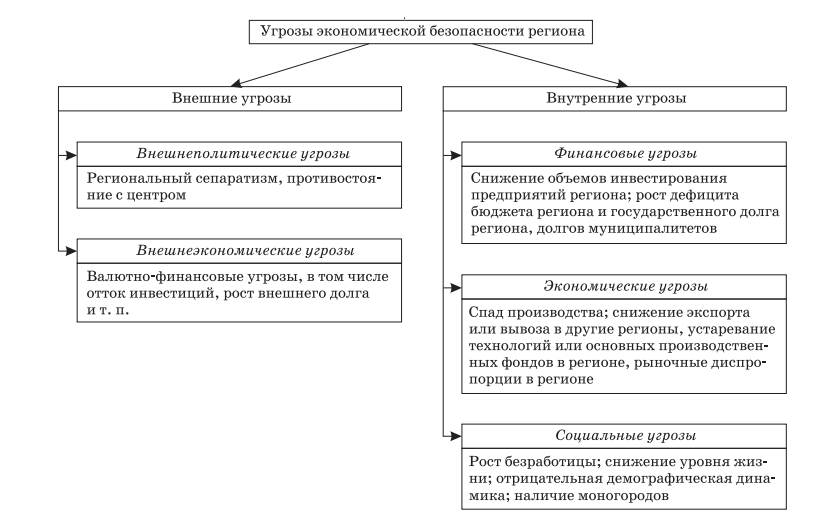 Рисунок 1 - Угрозы экономической безопасности регионаЧто касается более подробного рассмотрения социальных угроз – в научной литературе и официальных документах предлагаются различные варианты состава социально–экономических опасностей [2; 3; 4, с. 70; 5, с. 57; 6, с. 893]. В то же время наблюдаются тенденции к его неограниченному расширению, включению недостатков, характерных для переходного состояния. В этой ситуации сама проблема растворяется в общих свойствах финансово-экономического образования государства, и на этой основе непросто сформировать меры по ее обеспечению.Более распространенной в научной литературе является классификация опасностей, предложенная Л.И. Абалкиным [5, с. 12]. По своей систематизации опасности делятся на внутренние и внешние по отношению к субъекту. Этот аспект поддерживают И.В. Новичков и А. Прохожев.Перечень опасностей отличается у этих исследователей большей или меньшей степенью конкретизации [6, с. 78; 7]. Эти и другие подобные классификации служат основой для исследований и построения новых систем оценки состояния не только экономической, но и социальной безопасности. Однако исследователи, уделяющие внимание именно состоянию социальной сферы региона и макро-региона, отмечают некоторое расхождение в основных для этой категории определений. Например, А.Т. Торгунова отмечает, что понятия «угроза», «риск» и «опасность» различны[8]. Опасность, отмечает исследовательница, это любая возможность возникновения обстоятельств, способных негативно повлиять на сложную социальную систему. Угроза – так же, как и опасность, объективный фактор, но подразумевает низкую событийную вероятность, обычно не имеющую прецедентов в прошлом. Следовательно, вероятность осуществления угрозы невозможно разбить на составные части, предсказать и ввести превентивные меры. Риск, в свою очередь, связан с субъективной человеческой деятельностью.К главным социальным угрозам можно отнести:Большой разрыв в уровне доходов внутри общества.Критический рост числа малообеспеченных жителей региона.Рост безработицы.Низкая доступность удовлетворения базовых нужд в:питании;жилье;транспорте;коммунальных услугах;медицине и т.д.;Низкая эффективность социальной политики.Потеря самоидентичности социума.Рост численности маргинальных групп населения.Рост напряженности между социальными группами.Частые межнациональные конфликты.Напряжение между религиозными группами.Высокая статистика алкоголизма, наркомании, игромании и др. зависимостей и т.д.Исходя из этого, мы можем выделить некие общие черты и определить признаки, по которым можно классифицировать социальные угрозы:по масштабу (общегосударственные, региональные, местные);по времени (долгосрочные, краткосрочные);по социальным интересам общества, групп и отдельных граждан, против которых эти угрозы направлены;по факту применения силы  (насильственные и ненасильственные);по форме организации (стихийные и организованные);по социальным институтам и объектам, находящимся под угрозой (здравоохранения, образования, питания и т.д.).Проанализировав системы безопасности, мы выяснили, что наиболее распространенная в научной литературе классификация опасностей авторства Л.И. Абалкина, делит опасности на внутренние и внешние по отношению к субъекту. Этот аспект поддерживают И.В. Новичков и А. Прохожев. Подобные классификации служат основой для исследований и построения новых систем оценки состояния не только экономической, но и социальной безопасности. Большинство исследователей согласны с распространенными определениями рисков и угроз, однако есть и расхождения. Например, А.Т. Торгунова отмечает, что опасность - любая возможность возникновения негативных обстоятельств. Угроза – так же, как и опасность, объективный фактор, но менее вероятный. Следовательно,  вероятность осуществления угрозы невозможно разбить на составные части, предсказать и ввести превентивные меры. Риск, в свою очередь, связан с субъективной человеческой деятельностью.Кроме того, нами были рассмотрены основные социальные угрозы и признаки, по которым можно классифицировать эти угрозы. Это было сделано для того, чтобы сформировать представление о комплексной системе показателей оценки рисков и угроз.В следующем пункте  мы рассмотрим существующие инструменты оценки.1.3 Система показателей оценки уровня угроз социальной        безопасностиНа сегодняшний день существует множество способов отследить эффективность экономических механизмов, их правовой основы и показателей, которые их характеризуют. Необходимо иметь набор инструментов, для анализа текущей ситуации и прогнозирования. С их помощью возможно характеризовать величину угроз безопасности любого субъекта, а так же выявить степень их проявления. Анализ и наблюдение за  дестабилизирующей деятельностью на местном уровне способствует разработке возможных вариантов развития территории с точки зрения социально-экономической безопасности, т.е. определения уровня жизнеспособности региональной системы. Региональная экономика может находиться в различных состояниях, выявление которых направлено на диагностику социально-экономической ситуации, сложившейся в регионе, с точки зрения безопасности и устойчивости ведущих отраслей хозяйственного комплекса к различным угрозам. Более того, региональная система, как правило, остается в одном из трех состояний: прогрессивное развитие, регрессивное функционирование, восстановительное движение, каждое из которых имеет типичные черты. Прогрессивным развитием называется стабильный прирост экономический показателей, положительная динамика течения производственных процессов, расширение социальной инфраструктуры, рост материального благополучия предприятий, домохозяйств, снижение доли дотаций и субвенций в региональных доходах, повышение уровня общественного правопорядка. Допускается рецессия, сочетающая небольшой спад производства и относительное замедление темпов экономического роста.Фаза регресса (регрессивного функционирования) состоит из двух этапов: нарушение общего состояния защищенности системы от рисков различного генеза, а также отдельных ее элементов. В случае, если за этим не следуют меры поддержки системы и ее устранение угроз, нейтрализации их влияния с большей долей вероятности исследователи предсказывают возникновение кризиса социально-экономического развития. Преодолеть уже существующий кризис и минимизировать его последствия уже труднее. Необходимо провести комплексный анализ  как системы, так и причин, по которым потенциальные риски превратились в реальные опасности для системы и привели к сбою. Естественным продолжением этого процесса считаем перераспределение управленческих функций для оптимизации процессов.Восстановление позиций утраченных во время регрессионного функционирования нацелено на воссоздание экономически безопасной системы. Выход из состояния незащищенности долог, комплексная реконструкция объектов предполагает массу материально-технических, финансовых,  природных и трудовых затрат, а также грамотного антикризисного менеджмента со стороны государственного аппарата управления.Цикличность этих состояний, их длительность и масштабы реальных потерь при переходе из одной фазы в другую строго зависят от механизма отслеживания потенциальных угроз и слаженности объектов региональной системы при их нейтрализации. Именно поэтому необходим простой и эффективный способ наблюдения за масштабностью проявления негативных факторов и устойчивости к ним отдельных элементов.Диагностика состояния системы безопасности – одно из центральных звеньев исследований в рамках программно-целевых мероприятий по устранению угроз для стабильности экономического субъекта. По этой причине было разработано множество методик разной сложности, каждая из которых имеет свои достоинства и недостатки. К ним относятся, например, динамическая многомерная регрессионная модель, характеризующая зависимость реальных цифр и показателей экономической и социальной безопасности; риск-ориентированная методика оценки и прогнозирования; прогнозирование  рисков способом экспоненциального сглаживания и т.д.  Проанализировав несколько наиболее заметных из них, мы пришли к выводу, что наиболее оптимальным для нас будет использовать индикативную систему оценки. Диагностика системы безопасности с помощью выделенных индикаторов неоднократно выделялась экономистами как наиболее «приемлемый инструмент».[9] При этом полноценная работа с анализом уровня экономической безопасности вне зависимости от масштаба и размера экономического субъекта, предполагает сложную систему. Она включает не только разработку теоретических аспектов, создание понятийного аппарата и анализ данных, но и непрерывное наблюдение за результатами определенных мер, введенных для устранения выявленных угроз. Это объясняется невозможностью количественно оценить состояние защищенности в целом и поставить знак равенства между безопасностью и каким-либо индикатором. Анализ глобальных систем с помощью показателей  предполагает  сравнение современного состояния, выраженного в цифрах, с установленной «нормой», критическим уровнем, в пределах которого вероятность различных рисков и угроз остается приемлемым. Очевидным недостатком данной модели является сложность установления пороговых значений, без которых невозможно интерпретировать полученные статистические данные[9]. При этом мнения исследователей разделяются. Одна группа  считает необходимым устанавливать только одно пороговое значение. Другая группа настаивает на многопороговой системе для каждого индикатора, руководствуясь желанием наиболее полно и точно отразить информацию. Индикаторами социально-экономической безопасности называют распространенные качественные и количественные характеристики, отвечающие следующим требованиям:способны дать количественную оценку рискам системы безопасности,отличаются высокой чувствительностью  к колебаниям экономики и общества, из-за чего обладают способностью «подавать сигнал»  еще до наступления критического момента,неразрывно связаны между собой и действуют в совокупности.Взаимодействие индикаторов является важнейшим пунктом для построения жизнеспособной системы, т.к. именно их связь, а не каждый показатель по отдельности может характеризовать экономическую ситуацию.На сегодняшний день Центр финансово-банковских исследований ИЭ РАН  сформировал список из 150 показателей для анализа экономической безопасности авторства Сенчагова В.К., Иванова Е.А.. Показатели в социальной сфере выделены в отдельную группу, среди них: отношение численности людей пенсионного и трудового возраста;доля населения с доходами, ниже прожиточного минимума, %;коэффициент фондов (соотношение доходов 10% высокодоходных и 10% низкодоходных слоев населения, раз);доля среднего класса во всем населении, %;отношение средней пенсии к средней заработной плате, %;уровень безработицы по методологии МОТ, %;размер жилья на одного жителя, кв. м;ввод в действие жилья, млн кв. м.Учитывая, что нам необходимо оценить состояние социально-экономической защищенности Краснодарского края, считаем целесообразным отказаться от использования пороговых значений, ввиду их отсутствия и сложности установления, и рассмотреть ситуацию в динамике, за несколько отчетных периодов. Этот метод позволит нам отследить изменения и взаимосвязь показателей, увидеть реальное социально-экономическое положение региона и выявить тенденции роста или отставания от плана.Таким образом, мы выяснили, что региональная система, остается в одном из трех состояний: прогрессивное развитие, регрессивное функционирование, восстановительное движение, каждое из которых имеет типичные черты.Диагностика состояния системы безопасности, определение актуального состояния экономики региона – одно из центральных звеньев исследований ученых. Поэтому для эффективной оценки состояния многоуровневой системы безопасности было создано множество методов и моделей разной сложности. Проанализировав несколько наиболее заметных из них, мы пришли к выводу, что наиболее оптимальным для нас будет использовать индикативную систему оценки.  Очевидным недостатком данной модели является сложность установления пороговых значений, без которых невозможно интерпретировать полученные статистические данные. Учитывая, что нам необходимо оценить состояние социально-экономической защищенности Краснодарского края, считаем целесообразным отказаться от использования пороговых значений, ввиду их отсутствия и сложности установления, и рассмотреть ситуацию в динамике, за несколько отчетных периодов.2 Анализ угроз экономической безопасности в социальной сфере Краснодарского края2.1 Оценка региональной кризисной ситуации в сфере занятостиСогласно Федеральному закону «О занятости населения в Российской Федерации» занятость - это деятельность граждан, связанная с удовлетворением личных и общественных потребностей, не противоречащая законодательству Российской Федерации и приносящая, как правило, им заработок, трудовой доход[10]. В общем, на состояние и структуру занятости влияют различные условия и факторы, такие как климатические условия, географическое положение, демографическая структура населения, инвестиционная активность региона, развитие отраслевой промышленности, развитие малого бизнеса и т.д.Занятые в экономике - граждане, которые в рассматриваемый период: Осуществляли деятельность, приносящую доход, как по найму, так и самостоятельную (самозанятые, индивидуальные предприниматели и т.д.)  с привлечением и без привлечения работников,Временно отсутствовали на работе из-за болезни или травмы, ухода за больными; ежегодного отпуска или выходных дней; обучения вне своего рабочего места; отпуска без сохранения или с сохранением содержания по инициативе администрации (продолжительностью менее 6 месяцев); забастовки; других подобных причин,Выполняли работу на семейном предприятии.Занятыми считаются также лица, занятые выполнением работ по производству в домашнем хозяйстве продукции, предназначенной для реализации.К безработным (в соответствии со стандартами Международной Организации Труда - МОТ) относятся лица в возрасте, установленном для измерения экономической активности населения, которые в рассматриваемый период удовлетворяли одновременно следующим критериям: не имели работы (доходного занятия);занимались поиском работы, т.е. обращались в государственную или коммерческую службы занятости, использовали или помещали объявления в печати и интернете, непосредственно обращались к администрации организации или работодателю, использовали личные связи или предпринимали шаги к организации собственного дела (поиск земли, зданий, машин и оборудования, сырья, финансовых ресурсов, обращение за разрешениями, лицензиями и т.п.);были готовы приступить к работе в обследуемую неделю. Учащиеся, студенты, пенсионеры и инвалиды учитывались в качестве безработных, если они занимались поиском работы и были готовы приступить к ней.Уровень занятости - отношение численности занятого населения определенной возрастной группы к общей численности населения соответствующей возрастной группы, в процентах.Уровень безработицы - отношение численности безработных определенной возрастной группы к численности экономически активного населения соответствующей возрастной группы, в процентах (таблица 2).Таблица 2 - Численность рабочей силы, занятых и безработных(тысяч человек)Продолжение таблицы 2В таблице 2 представлены данные о численности рабочей силы и безработных за несколько отчетных периодов с 2017 до 2021 года по Краснодарскому краю. Статистические данные о структуре рабочей силы за 2021 год пока отсутствуют, однако основные показатели отражены в таблице и позволяют провести сравнительный анализ состояния рынка труда за последние несколько лет. Анализируя эту таблицу, мы можем видеть, что общая численность рабочей силы в абсолютном выражении в 2020 году выросла на 35 тыс. человек по отношению к 2017  году и на 1,25% в относительном выражении. При этом количество безработных также увеличилось на 2 тыс. человек, что практически пропорционально росту общей рабочей силы и составляет 1,26% прироста.Обладая этими данными, мы можем рассчитать  уровень безработицы по Краснодарскому краю, воспользовавшись общей формулой u=U/L * 100%                                                     (1)гдеu- уровень безработицы,U – количество безработных,L – количество занятых и безработных (рабочая сила),Так уровень безработицы в 2017 г. составил 5,67%, в 2018 г. 5,13%, в 2019 г. 4,84%, в 2020 г. 5,67%, а в 2021 – 5,03%.Прослеживается ежегодное улучшение показателей до 2020 года. В 2017 г., 2018 г., 2019 г. уровень безработицы стабильно снижается, что говорит о положительной тенденции в сфере занятости. Однако в 2020 г. данный показатель вырос сразу на 0,83 процентных пункта. Безусловно, такой спад связан, прежде всего, с пандемией коронавируса и экономических последствий, наступивших из-за эпидемиологической обстановки и массового локдауна. Уже в 2021 г. мы можем наблюдать снижение роста безработицы до 5,03%, хотя это нельзя назвать полным возвращением к докризисным показателям. Такое улучшение ситуации в сфере занятости населения связывают, прежде всего, с восстановлением экономики после экономического спада во время пандемии коронавируса.  Восстановлению способствовали как и государственные и региональные меры поддержки, так и оптимизация бизнес-процессов, особенно в сфере организации труда. Уровень общей безработицы – ключевой показатель, характеризующий остроту кризисной ситуации в сфере занятости. Пороговым значением в современных экономических условиях принято считать 5% к числу экономически активного населения региона для предкризисной ситуации и 8%  – для кризисной.Таким образом, ситуацию в сфере занятости в Краснодарском крае нельзя назвать острой. В течение выбранного периода, процент безработных успешно снижался, несмотря на постоянный рост числа населения. В 2019 году показатель безработицы перешагнул отметку 5% и составил 4,84%.Рассмотрим таблицу 3.Таблица 3 - Показатели рынка труда Краснодарского края и Российской Федерации [19]На основании представленной таблицы видно, что население России в 2021 году уменьшилось по сравнению с 2017 на 680 тыс. чел., что составляет около 0,6%. В свою очередь, численность жителей Краснодарского края за этот же период выросло на 113 тыс. чел. или 2%. Прослеживается схожая тенденция в изменении числа безработных граждан по России и по краю: в течение трех лет с 2017 по 2019 года их количество стабильно снижается. В 2019 году количество безработных в Краснодарском крае снизилось на 14% по сравнению с 2017 годом, по стране – на 13%. Однако в 2020 прирост показателя составил 24% по отношению к 2019 г. по России и 17,5% по Краснодарскому краю. Такой резкий рост безработицы связан как с реальной кризисной ситуацией на рынке труда и экономике в целом, так и со стремлением граждан получить официальный статус нетрудоустроенного, в связи с появлением новый мер поддержки населения без работы. В целом, можно отметить более выгодную позицию Краснодарского края по отношению к общероссийской ситуации, что свидетельствует об успехе социальной политики, а также об устойчивости экономической системы, по сравнению с остальными регионами. В 2021 году наблюдается снижение числа безработных по России на 496 тыс. чел. По итогам II и III кварталов 2021 г. уровень безработицы в России составил 4,9% и 4,4% соответственно. Таким образом, показатель июля-сентября является рекордно низким значением безработицы в России, что свидетельствует о восстановлении рынка труда после пандемии.  По Краснодарскому краю за этот же период число безработных снизилось на 18 тыс. чел., по сравнению с тем же 2020 г. Уровень безработицы сократился на 1,1 процентных пункта. В целом, ситуацию по краю можно назвать схожей с общероссийской.Существует мнение, что данная ситуация с занятостью не становится отражением реального спада экономической активности бизнеса. Это имеет как положительные, так и отрицательные последствия. С одной стороны, таким образом сохраняется социальная стабильность. С другой – кризис не выступает «санитаром» на рынке труда при вынужденном сохранении рабочих мест. Продолжая сравнивать краевую ситуацию в сфере труда и занятости с национальной, отметим, что на конъюктуру рынка труда, а также на социальную безопасность влияет демографическая ситуация. Некоторые ученые высказывают мнение, что недостаток подготовленных кадров в отдельных областях и нехватка рабочей силы в перспективе могут снизить значение циклической безработицы для населения. Подобная оценка справедлива как для Краснодарского края, так и России в целом.Об этом свидетельствует и динамика экономически активного населения.Экономически активное население - это часть населения, которое способно формировать предложение рабочей силы для рынка труда, производства товаров и услуг. В зарубежной литературе максимально близкое понятие к экономически активному населению – термин «рабочая сила». Соответственно, уровень экономически активного населения, который рассматривается в таблице 2 – доля рабочей силы в общем числе граждан страны или региона.Ситуация аналогичная по России и по Краснодарскому краю, динамика в обоих случаях отрицательная. В 2021 г. доля экономически активного населения страны упал на 0,12% пункта, по сравнению с 2017г.; по Краснодарскому краю на 2,95%, за тот же период, причем заметна устойчивая негативная тенденция на протяжении пяти лет. Следовательно, происходит сокращение и старение трудоспособного населения, что неблагоприятно для рынка труда как краевого, так и федерального.Динамика за 2020-2021 гг. показателей занятости наглядно отражена на рисунке 2.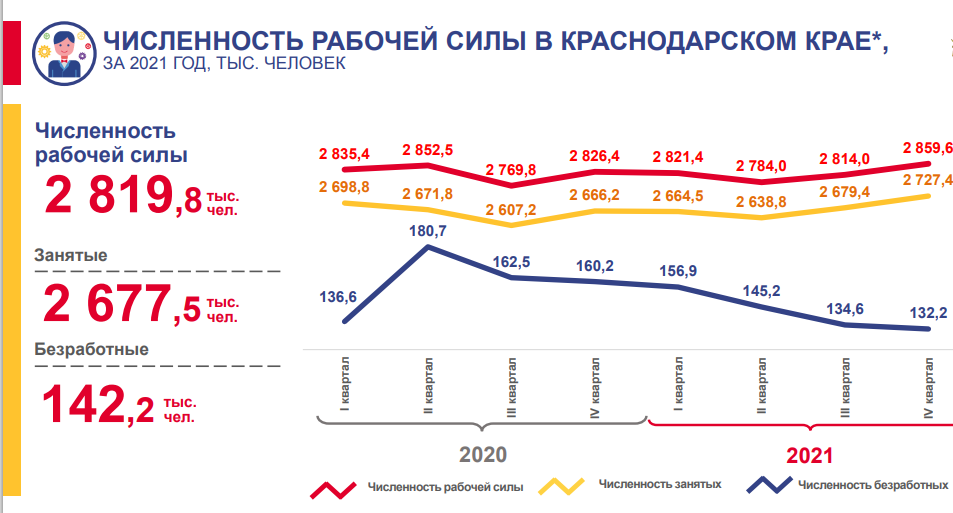 Рисунок 2 - Численность рабочей силы в Краснодарском краеИнфографика в данном случае отражает положительные тенденции на рынке труда за последние два года. Это позволяет отметить краткосрочные успехи администрации по сохранению стабильности в регионе в условиях пандемии и экономического спада.Так же можно сделать вывод  об изменении времени, требующегося  безработному гражданину, для того, чтобы найти работу, анализируя рисунок 3. На рисунке представлены статистические данные за 2020-2021гг. в виде диаграммы, которые отражают влияние пандемии и фактическую ситуацию в отношениях работодатель – соискатель.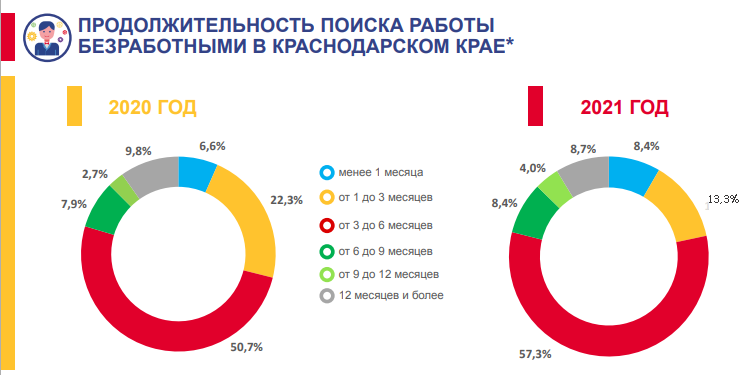 Рисунок 3 - Продолжительность поиска работы в Краснодарском краеАнализируя диаграмму можно увидеть, что продолжительность поиска работы от 12 месяцев и более снизилась на 1,1%; от 1 месяца до 3 значительно упала на 9%. За счет этого период продолжительностью от 3 до 6 месяцев вырос на 6,6%; от 6 до 9 месяцев на 0,5%; от 9 до 12 месяцев на 1,3%; продолжительность менее одного месяца так же возросла на 1,8%. Обобщая эти изменения, мы приходим к выводу, что общая продолжительность поиска работы увеличилась, что может отражать ситуацию с сокращением числа рабочих мест.Кроме того, мы можем отследить уровень доверия граждан к различным источникам информации о вакансиях. Рассмотрим рисунок 4.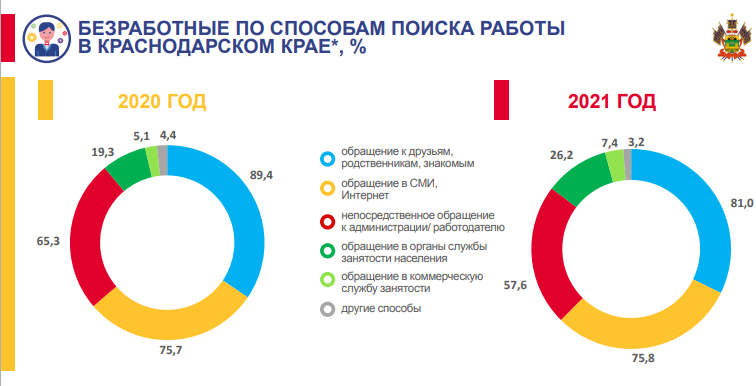 Рисунок 4 - Безработные по способам поиска работы в Краснодарском краеНа рисунке 4 видно, что значительно сократилась доля безработных, обращающихся за помощью в поиске непосредственно к работодателю, на 7,7%; на 8,4% снизилось обращение к друзьям и знакомым; на 1,2% - других способ поиска работы. В то же время участились случаи поиска вакансий через органы службы занятости населения, их доля выросла на 6,9%. Предполагается, что это связано с положительным опытом взаимодействия населения с государственными центрами занятости – их активность с начала действия антикризисных «ковидных» мер действительно выросла в разы. Это говорит в пользу социально-экономической политики региона.В таблице 4 представлен анализ занятых в экономике по видам деятельности.Таблица 4 - Количество занятых в экономике [22]Анализируя представленные в таблице данные, можно отметить значительное снижение активности домохозяйств в качестве работодателей – на 33,73% в 2020 году, по отношению к 2017. Кроме того, значительно упала доля занятых  в добыче полезных ископаемых – на 14,03%; в организации утилизации отходов и водоотведении – на 11,19%;  в сельском и лесном хозяйстве и рыболовстве – на 9,5%;  в оказании административных и сопутствующих услуг – на 12,58%; в финансовой и страховой деятельности – на 9,11%. Чуть меньше изменения коснулись занятости в области культуры и спорта – снижение составило 4,7%; в строительстве 4,97; в обрабатывающих производствах – 5,84.В то же время заметно вырос сектор гостиничного бизнеса и общественного питания, здесь рост составил почти 14%. Также значительно вырос сектор транспортировки и хранения – на 8,84%; операциям с недвижимым имуществом – на 6,64%; государственного управления и обеспечение военной безопасности, социального обеспечения – на 7,14%. На 24,11% выросла доля прочих услуг в экономике труда. Относительно небольшой прирост наблюдается в сфере оптовой и розничной торговле, сюда же относятся занятые в ремонте автотранспортных средств и мотоциклов – рост показателя составил 4,39%. На 2,87% вырос сектор здравоохранения и социальных услуг.Остальные сферы занятости населения изменились незначительно в большую или меньшую сторону.Таким образом, наибольший рост наблюдается в сфере услуг для физических лиц и бизнеса, государственного и муниципального управления и деятельности, связанной с туризмом. По большей степени это происходит из-за роста привлекательности региона для жизни и отдыха.Подобная динамика в производственных, сельскохозяйственных и добывающих отраслях, рассматривается нами как негативная, т.к. способствует большей зависимости Краснодарского края от импорта как готовой продукции, так и сырья.Прирост числа занятых в экономике составил 0,38%, несмотря на увеличение населения Краснодарского края на 2,38% за тот же период. Сказывается рост безработицы и нетрудоспособного населения, что увеличивает нагрузку на экономику и службу социального обеспечения.Обобщая ранее сделанные выводы, Следует отметить рост общей численности рабочей силы за исследуемый период (2017 – 2021 гг.) составил 1,25%, пропорционально возросло количество безработных. Безработица также снизилась за этот период на 0,64 процентных пункта. В общем можно отметить положительную тенденцию, несмотря на ухудшение показателя в 2020 г.Количество безработных по Краснодарскому краю действительно увеличилось в 2020 г. на 17,5%, однако усилия, приложенные властями по нейтрализации негативных последствий кризиса оказались более результативными в регионе, чем по стране в среднем – данные по России показывают прирост показателя на 24%. По итогам II и III кварталов 2021 г. уровень безработицы в России составил 4,9% и 4,4% соответственно. Так, мы можем говорить о более выгодной позиции Краснодарского края, по сравнению со средними региональными значениями.Динамика экономически активного населения отрицательная по Краснодарскому краю и по России. Общая продолжительность поиска работы в Краснодарскому крае увеличилась, несмотря на успехи правительства в стабилизации ситуации на рынке труда.2.2 Выявление кризисных ситуаций в сфере уровня жизни населения регионовВлияние негативных разрушительных процессов в сфере качества жизни оценивается, исходя из группы параметров и показателей, которые определяют уровень реальных доходов населения внутри региона, динамику этих доходов, а также степень разделения граждан по уровню жизни и получаемых доходов.Традиционно для анализа структурных элементов экономической безопасности и качества жизни в ее контексте используются различные показатели, затрагивающие каждую сторону жизни общества и экономики. Более узконаправленный анализ позволит сократить количество показателей, выделяющихся в качестве определяющих в оценке состояния социальной сферы.Для комплексного анализа рисков и угроз в сфере уровня жизни региона целесообразно использовать следующую систему частных показателей:сравнительный (со среднероссийским) уровень среднедушевых денежных доходов (с учетом паритета покупательной способности);темпы роста (снижения) реальных доходов населения;темпы роста (снижения) реальной заработной платы (с учетом выплат социального характера);доля численности населения с доходами ниже величины прожиточного минимума;уровень концентрации доходов населения (коэффициент Джини),денежные доходы на душу населения;темпы роста денежных доходов на душу населения;потребительские расходы на душу населения;темпы роста потребительских расходов на душу населения.Начнем анализ с исследования среднедушевых доходов населения.Рассмотрим таблицу 5.Таблица 5 - Среднедушевые денежные доходы населения, руб/мес. [18]В таблице 5, отражающей среднедушевые денежные доходы населения, отражен положительный прирост доходов в 2021 году по отношению к 2017. Причем прирост для Краснодарского края и в среднем по России примерно одинаковый – чуть больше 25%. Из этого следует, что динамика по краю приближена к среднероссийским темпам. Рассматривая абсолютные показатели за каждый год, нужно отметить, что среднедушевой доход за каждый период оказывается выше в крае, чем в среднем по Российской Федерации. Например, в 2021 году разница составила 1904 или 4,76 %. Это свидетельствует о состоянии большей обеспеченности жителей региона.Ниже, в таблице 6 представлены реальные денежные доходы населения, их динамика в процентах к предыдущему периоду. Эти данные помогут отследить колебания в размере доходов и выявить тенденцию. Таблица 6 - Реальные денежные доходы населения, в % к предыдущему   периоду [19]За последние несколько лет динамика доходов, в основном, положительная. Выделяется 2020 год, за который 99,2% по отношению к предыдущему периоду составили доходы жителей Краснодарскому краю и 98,6% от доходов по России. Здесь снова прослеживается влияние пандемии и экономического кризиса, вызванного ею. Однако уже в 2021 году отмечается рост на 4,6% по краю и 3,1% по стране, что свидетельствует о восстановлении этой стороны экономики и возвращению к показателям 2019 года.Следующий шаг – анализ населения края и количество граждан, живущих за чертой бедности.  Это также отражает уровень жизни людей, их способность обеспечить себе приемлемый уровень жизни. Для этого мы проанализируем долю численности граждан с доходами ниже величины прожиточного минимума. Рассмотрим таблицу 7.Таблица 7 - Доля численности населения с доходами ниже величины      прожиточного минимума [21]В таблице 7 представлен анализ динамики доли населения с доходами ниже прожиточного минимума. С 2017 по 2021 в процентном соотношении доля граждан за чертой бедности изменилась не значительно и по стране, и по краю. В целом, тенденцию можно назвать положительной, так как наблюдается постепенное снижение числа жителей за чертой бедности – в 2021 доля бедного населения по России сократилась на 1,1 процентных пункта по сравнению с 2017, по Краснодарскому краю на 0,9. Резкое снижение произошло именно в 2021.Следующая таблица предоставляет данные о коэффициенте Джини. Коэффициент Джини (индекс концентрации доходов) — статистический показатель, рассчитывающийся с помощью математической формулы, для оценки экономического равенства внутри страны или региона. Данный коэффициент является важнейшим показателем в определении социально-экономической безопасности, так как отражает реальную степень неравенства среди граждан. В то же время мы не стремимся описать степень богатства и благополучия граждан с помощью коэффициента Джини. Для того, чтобы оценить финансовое благополучие, необходимо более детальное рассмотрение экономических показателей. Однако, результаты расчета коэффициента Джини и сравнение региональных данных с данными по Российской Федерации позволит оценить, насколько сильно общество разделено, исходя из сравнительного финансового благосостояния граждан. Рассмотрим показатель подробнее в таблице 8.Таблица 8 - Коэффициент Джини [21]Показатели, отраженные в таблице 8 отражают стабильную ситуацию степени экономического неравенства среди граждан. За последние 10 лет, анализируемые в таблице показатели по Российской Федерации изменились на 0,009 пункта и составили 0,408 в 2021 г. против 0,417 в 2011. Аналогичная ситуация в Краснодарском крае – 0,409 в 2021 г. против 0,417 в 2011.Минимальный показатель по краю за исследуемый период зафиксирован в 2020 г. и составляет 0,399, что на 2,5% меньше показателя 2021 г. Такой скачок свидетельствует об увеличении разницы в доходах населения. Безусловно, это негативно отражается на уровне жизни большинства граждан, ухудшает общую социально-экономическую обстановку и ставит новые задачи перед администрацией края в области перераспределения ресурсов и помощи незащищенным слоям населения.Рассмотрим рисунок 5.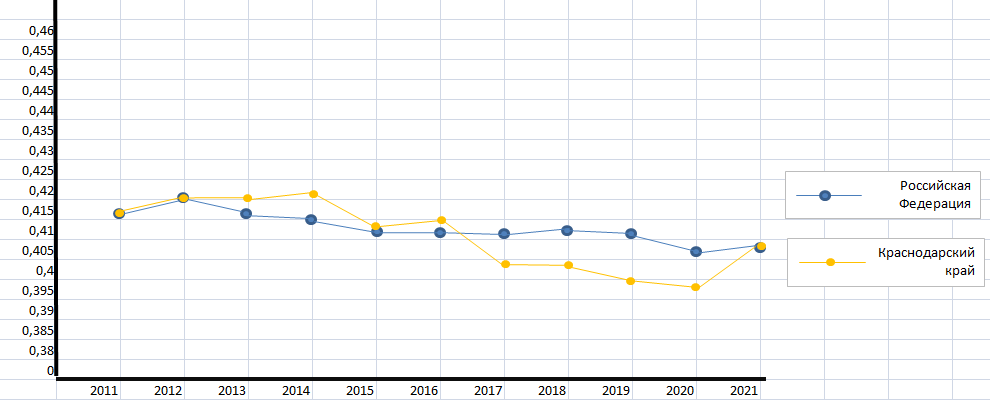 Рисунок 5 - Динамика индекса ДжиниНа рисунке 5 отражена динамика индекса Джини и сравнение показателей Краснодарского края и Российской Федерации. За последние несколько лет, начиная с 2017г. краевые показатели оказывались стабильно ниже общероссийских. Исходя из этого, можно сделать вывод о более равномерном распределении доходов, чем в среднем по стране. Однако, разрыв в доходах жителей – именно то, над чем стоит работать и что стоит учитывать при разработке стратегии социального развития Краснодарского края.Отдельно стоит обратить внимание на резкое повышение индекса Джини по Краснодарскому краю в 2021 году при незначительном росте общероссийских показателей. Этот факт может служить тревожным сигналом о состоянии финансовой справедливости в регионе. Следующей задачей социальной политики должно стать возвращение на прежний уровень в разрыве доходов и дальнейшее сокращение неравенства.Для следующего шага необходимо рассмотреть таблицу 9.Таблица 9 - Состав денежных доходов населенияВ таблице представлена информация о структуре денежных доходов населения.  Значимую для анализа информацию может дать доля различных видов дохода в процентах к итогу. В 2020 г. доходы от предпринимательской деятельности населения составили 9,0%. За исследуемый период это самое низкое значение данного сектора: в 2019 показатель был равен 9,7%, в 2018 – 10,0%, 2017 – 9,8%, 2015 – 10,6%.  Таким образом, размер доходов от предпринимательской деятельности в относительном выражении стабильно снижается. Особенно хорошо это заметно в сравнении с 2010 г., когда показатель был равен 13,8%. Сокращение показателя составило 4,8%.Положительную динамику показывают доходы от оплаты труда. Доля заработной платы в доходах составила 41,0% в 2020 г. и по сравнению с 2019 г. снизилась на 0,9 %. В предыдущие годы прирост оставался положительным. Прирост в 2020 г. по сравнению с 2010 г. составил 10,9%.Так же выросла доли социальных выплат и пособий с 16,6% в 2010 до 18,8% в 2020 г.  Подобные изменения свидетельствуют о зависимости граждан от государственной помощи.Кроме того, заметно снизились доходы от собственности в относительном выражении с 5,1% в 2010 до 2,9% в 2020. Минимальное значение наблюдается в 2017 г. и 2018 г., когда равно 2,6%, поэтому можно судить о небольшом росте в данном секторе.Прочие доходы имеют аналогичную динамику – произошло снижение с 34,4 в 2010 г. до 28,3 в 2020 г.Таким образом, в процентах к итогу, выросла только доля доходов от оплаты труда, а также от социальных выплат. Это может говорить о переходе определенного числа людей в работу по найму, либо являться последствием увеличения числа прибывающих в регион.Рассмотрим таблицу 10, для того, чтобы проанализировать изменения в структуре денежных доходов населения. Так мы сможем проследить, куда граждане тратят свои накопления и заработную плату.Таблица 10 - Структура использования денежных доходов населенияВ таблице 10 рассмотрена структура расходов населения. В первую очередь обратим внимание на рост доли обязательных платежей и взносов с 7,3% в 2010 г. до 10% в 2020 г.Изменения в секторе покупок товаров и услуг на протяжении данного периода отражают экономическое состояние общества, его способность и склонность к потреблению различных товаров и услуг. Данный показатель стабильно растет с 76,7% в 2010 до 92,4% в 2019. Однако, в 2020 г. наблюдается падение впервые за 10 лет.В то же время появляется прирост финансовых активов. Хотя их доля и составила всего 0,3%, что не идет ни в какое сравнение с показателем 2010 г. (14,4%), все же это положительная динамика.Мы проанализировали показатели, отражающие уровень жизни населения и выяснили следующие положения. Динамика доходов населения по региону за последние несколько лет, в основном, положительная. Конечно, выделяется 2020 г., в который граждане и предприниматели столкнулись с последствиями пандемии. Показатель оказался равен 99,2% от доходов граждан по отношению к предыдущему периоду по Краснодарскому краю и 98,6% от доходов по России. Уже в 2021 г. можно сделать вывод о восстановлении экономики – доходы населения, согласно данным, выросли на 4,6% по краю и 3,1% по стране.Среднедушевые доходы населения за последние несколько лет (2017 – 2021 гг.) показывают положительный прирост. Среднедушевой доход за каждый период оказывается выше в крае, чем в среднем по Российской Федерации. Это свидетельствует о состоянии большей обеспеченности жителей исследуемого региона.С 2017 по 2021 в процентном соотношении доля граждан за чертой бедности изменилась незначительно. В целом, тенденцию можно назвать положительной, так как наблюдается постепенное снижение  числа жителей за чертой бедности, однако темпы снижения бедности в Краснодарском крае ниже, чем по России. Частично это обусловлено тем, что значения Краснодарского края изначально ниже среднероссийских, а значит, и улучшение ситуации заведомо будет протекать не так стремительно.Одним из важнейших показателей мы считаем индекс Джини, который отображает ситуацию с неравенством внутри региона. Здесь мы также сравнили среднероссийские значения с региональными. За исследуемый период показатель снизился, однако резкое повышение индекса Джини по Краснодарскому краю в 2021 г. при незначительном росте общероссийских показателей означает рост неравенства среди граждан региона, формирование новой угрозы в социальной сфере.Структура доходов граждан обнаруживает следующую ситуацию: размер доходов от предпринимательской деятельности в относительном выражении стабильно снижается. Сокращение показателя за исследуемый период составило 4,8%. Положительную динамику показывают доходы от оплаты труда. Прирост в 2020 г. по сравнению с 2010 г. составил 10,9%. Так же выросла доли социальных выплат и пособий с 16,6% в 2010 до 18,8% в 2020 г.  Подобные изменения могут сигнализировать о зависимости граждан от государственной помощи.  Кроме того, заметно снизились  доходы от собственности в относительном выражении с 5,1% в 2010 до 2,9% в 2020. Прочие доходы имеют аналогичную динамику – произошло снижение с 34,4 в 2010 г. до 28,3 в 2020 г.По итогу рост доли доходов граждан от оплаты труда и социальных выплат говорит об увеличении количества граждан работающих в найме.Структура потребления граждан немного просела в 2020 г. в секторе покупок товаров и услуг, несмотря на стабильный рост в предыдущие годы. Оставляет желать лучшего состояние финансовых активов края – прирост почти равен нулю в 2020 г., до этого присутствовали отрицательные значения.Все это определяет положение Краснодарского края, в целом, как более выгодное по сравнению с большинством регионов, со своими проблемными зонами, требующими дополнительного внимания администрации края. Приоритетным на данный момент можно считать восстановление всех анализируемых показателей до уровня 2019 г.2.3 Мониторинг региональных кризисных ситуаций в сфере   демографических процессовОсновной негативный процесс в области демографии – депопуляция населения, как в отдельных регионах, так и по стране, имеющая характер устойчивой тенденции. Следовательно, главным фактором снижения социальной безопасности в этом секторе, а так же дестабилизации демографических процессов, выступает относительный уровень естественной убыли населения.Некоторые исследователи предлагают использовать показатель абсолютного снижения численности населения региона без сальдо миграции, как определяющий степень угрозы для экономической безопасности России [12]. Однако начать анализ, безусловно, стоит с рассмотрения динамики численности населения Краснодарского края. Краснодарский край считается единственным регионом, где численность населения превысила порог 10% после развала советского союза. Численность населения растет каждый год. В таблице 11 представлена динамика показателя и темпы прироста по годам.Таблица 11 – Темп прироста численности населения Краснодарского края[21]Как видно из таблицы прирост численности населения с 2011 г. по 2021 г. действительно всегда положительный. Увеличение численности в абсолютном выражении в 2021 г. по отношению к 2011 г. равен 453489 чел. или 8,67% в относительном выражении.  Средний темп прироста за исследуемый период составил 0,831%.Также можно отметить, что темпы прироста несколько снизились в течение исследуемого исторического периода. Предварительно можно предположить, что это является следствием  возросшего числа граждан пожилого возраста и, как следствие, возросшим уровнем естественной убыли населения.Замедление темпов роста заметно и на рисунке 6.Рисунок 6 – Численность населения Краснодарского краяРазница в темпах прироста наглядно демонстрируется на диаграмме. Мы можем проследить насколько меньше разница, например, между  2018-2019 гг., 2019-2020 гг., по сравнению с более ранним периодом, таким как 2011-2012 гг., 2012-2013 гг.Кроме того, важным аспектом в анализе демографии региона и выявлении кризисных ситуаций, является оценка следующих показателей:коэффициент рождаемости (число родившихся на 1000 чел. населения);коэффициент смертности (число умерших на 1000 чел. населения);коэффициент естественного прироста (убыли) населения;число беженцев и вынужденных переселенцев на 10 000 чел. постоянного населения;численность мигрантов из других стран на 10 000 чел. постоянного населения, в том числе из стран СНГ;средняя продолжительность жизни.Рассмотрим таблицу 12.Таблица 12 - Естественное движение населения[18]Исходя из данных, представленных в таблице, можно сделать выводы о ситуации естественной убыли и прироста населения в Краснодарском крае. Изменение количества родившихся на 1000 человек населения  имеет неоднородный тренд. С 2011 г. (12,2 родившихся на 1000 чел. населения) показатель стабильно растет и достигает своего максимального значения за исследуемый период в 2015 г. (13,5 родившихся на 1000 чел. населения). Таким образом, количество родившихся с 2011 г. по 2015 г. выросло на 1,3 чел. на 1000 чел. населения, или на 10,65%.Начиная с 2017 г.(12,0 родившихся на 1000 чел. населения)  тренд меняется, и значения стремительно сокращаются, составив в 2020 г. 10,5 чел. Таким образом, по сравнению с 2015 г., количество родившихся на 1000 чел. населения сократилось на 2,0 чел. к 2020 г.  По сравнению с 2011 г. сокращение показателя в 2020 г. составило 1,7 чел. в абсолютном выражении; минус 13,93% в относительном.Количество умерших на 1000 чел. населения, в целом, уменьшилось с 13,6 чел. на 1000 чел. населения в 2011, до 12,3 чел. в 2019, что составляет 9,55%. Однако, в 2020 г. прирост числа умерших на 1000 чел. населения составил  17,88% по сравнению с 2019 г. и 6,61% по сравнению с 2011 г.Показатель миграционного прироста населения на протяжении исследуемого периода всегда остается положительным. В то же время его значения серьезно сократились с 117,01  чел. на 1000 чел. населения до 55,1 чел. на 1000 чел. населения, более, чем на 52%.В таблице 13 представлены данные о выбывших и прибывщих в Краснодарском крае.Таблица 13 - Число выбывших и прибывших в Краснодарском крае, чел.[19]Проанализировав данные о прибытии и выбытии граждан на территорию Краснодарского края, можно сделать вывод о темпах миграции. За исследуемый период количество прибывающих за год граждан снижается. Например, в 2015 г. их число составило 208363 чел., в 2017 г. 189902 чел., что на 8,86% меньше. Несмотря на то, что в 2018 г. количество прибывших снова возросло на 5,64%, в 2019 г. и 2020 г. оно  сокращается на 8,39% и на 8,37% соответственно. Благодаря тому, что число выбывших в 2015-2018 гг. меняется незначительно, а в 2019 г. и 2020 г. также сокращается по отношению к предыдущему году на 5,36% и 8,76% соответственно, сальдо миграции остается положительным.Возвращаясь к ключевым индикаторам социальной и экономической безопасности, мы проанализируем показатель абсолютного прироста жителей без сальдо миграции для Краснодарского края.Ниже нами была рассчитана разница между приростом жителей за период и сальдо миграции. Таким образом, можно увидеть цельную картину реальной демографической ситуации.Рассмотрим таблицу 14.Таблица 14 - Прирост жителей без сальдо миграции, чел. [20]В 2015 г. показатель составил минус 9040 чел., что означает, что без учета вновь прибывших на территорию края, движение населения можно охарактеризовать как убывающее. В 2017 г. прирост жителей без сальдо миграции составляет 77674 чел., однако в 2018 г. снова резко снижается до минус 15095 чел. В 2019 г. значение показателя составило 8863 чел., но в 2020 г. показатель снова приобретает отрицательные значения.Таким образом, демографическая ситуация в Краснодарском крае является не стабильной. Общая негативная тенденция, о которой высказываются исследователи-экономисты, так же проявляет себя на территории региона. Депопуляция населения, на устранение которой направлены усилия федеральной и региональной администраций коснулась и Краснодарского края. Зачастую именно за счет миграционного прироста наблюдается увеличение населения, а не достаточно высокая рождаемость и старение населения могут приводить к естественной убыли населения. Данный фактор отрицательно влияет на социально-экономическую безопасность России, а также Краснодарского края, как ее субъекта.Мы рассмотрели важнейшие социальные показатели, характеризующие состояние социально-экономической безопасности региона, выявили возможные кризисные ситуации. Наибольшее беспокойство вызывает сложившаяся обстановка с неравенством внутри региона, что только обострилось после 2020 г. Ситуация с естественной убылью населения можно назвать кризисной – прирост населения региона происходит, в основном, из-за высокой миграционной активности. Эти два показателя снижают устойчивость не только отдельного региона, но и всей страны. Положительным моментом является высокий потенциал региона для исправления этих недостатков.3 Основные направления обеспечения экономической    безопасности в социальной сфере Краснодарского края3.1 Стратегическое направление нейтрализации угроз   экономической безопасности в социальной сфереВ предыдущих главах мы оценили уровень социальной безопасности Краснодарского края  как средний, имеющий свои особенности, сильные стороны и недостатки. Так как ни по одному показателю не выявлена кризисная ситуация, можно говорить не только о стабильной ситуации, но и о высоких перспективах развития региона.Учитывая реальную обстановку и результаты современной социально-экономической политики, нужно определить способы решения тревожных, требующих улучшения, ситуаций. Кроме того, критически важно сделать упор именно на слабых местах в социальной политике региона, учитывая общероссийскую полемику и цели. Для продуктивной теоретической работы и  практических предложений, следует  начать разработку с выработки стратегических направлений. Отметим некоторое сходство  международной конкуренции и межрегиональной, происходящей внутри страны.  На данный момент в процессе мирового развития отчетливо выделяется стадия разрушения однополярного мира. Этот процесс зафиксирован в главном стратегическом документе Российской Федерации – Стратегии экономической безопасности Российской Федерации на период до 2030 года. Процесс преобразования мироустройства рождает экономическую и геополитическую нестабильность, проявляющуюся, в том числе, в высокой конкуренции за ресурсы и экономические блага. Новые лидеры и перспективные  участники мировой экономики стремятся захватить и увеличить свою долю влияния на мировой арене.Здесь можно провести параллели и со взаимодействием регионов внутри Российской Федерации. Кооперация городов и округов в регионы-лидеры в отдельных производственных и непроизводственных областях соседствует если не с сегрегацией, то с соперничеством. Конкуренция на региональном уровне, как правило, выражается борьбу за первенство в рейтингах, отражающих уровень жизни и развития края или области, а также за возможность получить государственную поддержку в необходимом объеме. Учитывая ограниченность государственных ресурсов, меры поддержки, которые могут выражаться, в том числе, в прямой финансовой помощи в виде субсидий и субвенций, распределяются не равномерно.Учитывая вышесказанное, а также структурные дисбалансы национальной экономики, особенно остро перед администрацией края должны стоять следующие цели:защита внутренних и внешних интересов региона;повышение устойчивости его экономической безопасности;развитие устойчивых внешних связей;независимость от федерального бюджета.Роль социальной политики в Краснодарском крае в данном случае – обеспечить достойный уровень жизни населения, сформировать базу для роста человеческого потенциала, не допустить возникновения кризисных ситуаций в области социального обеспечения и неравенства населения.Кроме того, критически важно позиционирование современной социальной политики как единого цельного процесса, неразрывно связанного с реальным положением граждан. Своевременную помощь населению в рамках системы возможно оказать только в случае, если власть способна оперативно реагировать на постоянно меняющиеся условия современной экономики. Следовательно особенную роль здесь играет постоянное наблюдение за операционными и статистическими данными и показателями, через которые можно охарактеризовать социальную и экономическую обстановку в отдельно взятый период.Изучив мнения различных авторов, мы склонны согласиться с ними в том, что на этапе диагностики, анализа и прогнозирования, положительно влияет на результаты наблюдений количество специалистов, не только обладающих необходимыми компетенциями, но и имеющих реальный доступ к информации и влияние на принятие решений в сфере законодательной и исполнительной власти.Формирование круга опытных высококлассных специалистов в среде управления регионом способствует более четкому формированию целей, обеспечивает потенциал для будущего развития.Стратегия защиты социальной сферы и интересов граждан подразумевает  совместную работу государства, краевой администрации, бизнеса и самих граждан ради достижения общих целей. Успех социально-экономической политики, в данном случае, будет заключаться в создании горизонтальных связей между субъектами.Соединение  интересов различных социальных групп, полномочий  ветвей власти и возможностей территориальных общностей  приведет к возможности сочетать интересы каждого субъекта экономики в сфере производства, распределения и потребления. Такое осознание роли и задач управления в социальной сфере  позволяет разделить ее на несколько уровней, для более четкой интерпретации результатов оперативных мероприятий:сильная социальная политика, пассивная социальная политика,отсутствие социальной политики. Социальная политика считается мощным рычагом в управлении политическими процессами. Это обуславливается влиянием на степень политической стабильности. Основным инструментом здесь выступает создание перспективы восходящей социальной мобильности благодаря поддержанию и повышению  уровня потребления у социальных групп.Преобразование управленческих процессов активно влияет на социальную политику. Отдельные направления реформ имеют более высокое влияние на целеполагание в рамках стратегии социальной политики, а так же на реализацию сформулированных задач. К таким направлениям  можно отнести:управление по результатам, что предполагает высокую степень чувствительности системы к изменениям в текущем состоянии социальной сферы, оптимизация функций исполнительной власти, что создает простор для внедрения аутсорсинга в сфере оказания социальных услуг,стандартизация и регламентация, применяющиеся ради упрощения социальных процессов, создания прозрачности в сфере  социальной помощи. На данном этапе развития социального управления для разработки стратегии социально-экономической безопасности используется современная система AV Galaxy. Его называют «живой» системой управления будущим. Иными словами ее можно охарактеризовать как инструмент «интегрального методического подхода». Такой подход был специально разработан для максимально точной оценки рисков и угроз и разработки задач индивидуально для каждого региона. Основная идея системы – участие субъекта федерации в конкуренции как межрегиональной, так и глобальной. Путем  развития экономических секторов и интегрированных в систему кластеров повышается инвестиционная привлекательность. Это, в свою очередь, неизбежно ведет к экономическому росту, устойчивости экономической безопасности от новых и существующих угроз и повышению уровня жизни населения.Основообразующим для системы AV Galaxy является двухуровневый анализ.Внешний уровень  рассматривает  положение региона в системе внешней конкуренции, относительно других субъектов. Базовыми можно назвать 7 факторов развития или направления конкуренции. К ним относятся: рынки (продукты и экономические комплексы);  институты (государственные, частные и общественные);человеческий капитал; инновации и информация;природные ресурсы и устойчивое развитие;пространство и реальный капитал;инвестиции и финансовый капитал.Внутренний уровень сосредотачивает наше внимание на основных  социально-экономических зонах и комплексах внутри них, включающих проекты развития.На рисунке 7 наглядно продемонстрирована система, с помощью которой эффективное управление социальной политикой, а так же защита экономической безопасности становятся более достижимыми.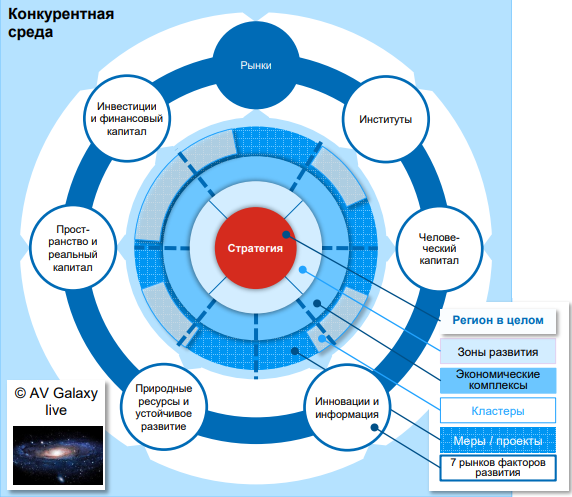 Рисунок 7 - «Живая» система управления будущим (AV Galaxy)Каждая фаза разработки и реализации стратегии осуществляется с помощью данной системы: глубокая диагностика состояния: сопоставление уровней конкурентоспособности отраслей по направлениям конкуренции по экономическим зонам,доктрина развития: обозначение приоритетов и целеполагание (формирование дерева: главная стратегическая цель - стратегические цели (для направлений конкуренции, экономических комплексов и экономических зон) - цели - задачи),план мероприятий по реализации Стратегии: формирование системы мероприятий и ключевых проектов развития, в т.ч. флагманских проектов.В итоге, мы имеем систему, которая разграничивает институты и отрасли, и, при этом, дает представление о сразу двух уровнях анализа региона: внешний - иллюстрирует место Краснодарского края среди других регионов по семи направлениям межрегиональной конкуренции; внутренний - отражает состояние основных экономических институтов и комплексов. При этом система как инструмент анализа подходит как региону, так и применительно к бизнесу, хозяйствующим комплексам. Это позволяет связать результаты оценки бизнес-структур и государственных образований, увидеть взаимосвязь между процессами, протекающими в каждом из них. Стратегией социально-экономической безопасности обозначены слабые места экономики и социальной сферы Краснодарского края, которые наиболее подвержены риску возникновения кризисных ситуаций. В документе выделены несколько направлений, нуждающихся в активном совершенствовании. Такие направления выделены в отдельную группу «ключевых проблем», которые, по мнению создателей Стратегии, негативно влияют на общее состояние социально-экономической защищенности края. К таким проблемам относятся:низкая глобальная конкурентоспособность ключевых экономических комплексов;инертность институциональной системы;системные проблемы в области развития человеческого капитала;отсутствие экосистемы инноваций;высокая антропогенная нагрузка и низкое качество системы устойчивого развития;значительные пространственно-инфраструктурные ограничения;высокая зависимость от внешних финансовых институтов при недостаточном качестве внутренней системы управления финансами и привлечения инвестиций.С положениями Стратегии легко согласиться – многие из этих пунктов перекликаются с выводами, описанными в ходе данного исследования. Например, недостаточный уровень развития главных экономических комплексов может служить причиной исключения региона из участия в глобальной конкурентной борьбе. Действительно, опасность снижения доли собственного производства и увеличение доли услуг на рынке, с одной стороны, является распространенным следствием естественного развития и перехода экономики в постиндустриальную фазу. С другой стороны, сокращение количества производства неизбежно ведет к росту импорта готовых товаров из других регионов и стран. В этом случае, возникающая товарная и продовольственная зависимость снижает экономическую безопасность не только отдельного региона, но и всей страны.Стратегия также отмечает успехи в достижении целей прошлой версии Стратегии – Краснодарский край несколько лет, начиная с 2012 г. удерживает первое место по объему промышленного производства в ЮФО, опережая Ростовскую область. На сегодняшний день важно сохранить достигнутые в прошлые годы позиции, сохранить темпы роста и ориентироваться на освоение международного рынка.При разработке стратегических решений в области повышения конкурентоспособности отдельных отраслей и экономических кластеров, безусловно, необходимо учитывать структурные и поведенческие барьеры, риск возникновения которых может возрастать по мере роста участия в глобальном рынке. Актуальными остаются барьеры, связанные с эффектом масштаба, что особенно часто встречается, когда развивающиеся производства, молодые компании и новые участники рынка пытаются войти на развитый, насыщенный производителями рынок, либо расширить сферу своего влияния. К этой же группе можно отнести барьеры, связанные с абсолютным уровнем затрат. Преодоление подобных экономических препятствий означает неизбежно высокие затраты на начальном этапе развития и, как следствие, снижение конкурентоспособности.Кроме того, в современных условиях вновь приобретают вес барьеры, связанные с развитием инфраструктуры. Решающим фактором при производстве и сбыте продукции может оказаться доступность средств доставки – наличие необходимых направлений воздушных, морских и наземных транспортных маршрутов.Продолжают действовать поведенческие барьеры. Барьер в виде административных препятствий для торговли или производства, ярчайшим примером которого являются международные санкции, продолжают действовать на российских производителей, снижая их конкурентоспособность среди участников международного экономического рынка.Барьер в виде воздействия вертикального объединения действующих на рынке субъектов может выступать как элементом административных препятствий, так и отдельным направлением сопротивления внедрения новых производителей на рынок. Различные торговые объединения, экономические и политические союзы способны оказывать влияние на все субъекты экономического процесса и наделять продавцов-участников особыми внутрикорпоративными преимуществами.Сравнение факторов конкурентоспособности регионов сложно, а зачастую и невозможно. Это приводит к необходимости анализировать деятельность бизнеса и предприятий, принимая их успехи за результат проводимых администрацией реформ. Способность же товаров к конкуренции, обеспечивает успешность бизнеса, за этим следует более высокий уровень – конкурентоспособность региона, а затем и национальный уровень благосостояния и суверенности экономики страны.В отчете о результатах реализации прогноза социально-экономического развития Краснодарского края на 2021 год и плановый период 2022-2023 годов по итогам 2021 года отмечается, в целом, успешное преодоление последствий после пандемии. Приводятся данные о перевыполнении прогноза в сельском хозяйстве (по прогнозу - рост 109,5 %, факт. – 112,8 %) и строительного комплекса (113,3 % и 102,1 % соответственно). Положительные тенденции наблюдаются также в секторе жилья (введено 6,3 млн кв. метров против прогнозируемых 4,5 млн кв. метров).Несмотря на недостижение индекса производства  прогнозных показателей (112,5 % против 113,6 % плановых) из-за замедления роста в нефтепереработке, объем отгруженной промышленной продукции превысил прогнозное значение на 155,5 млрд рублей в абсолютном выражении и на 12,1% в относительном. Опережающие и высокие темпы роста выделяются в транспортной отрасли, во всех секторах потребительского рынка. Во многом это связано с низкими показателями 2020 г., когда наблюдалось падение объемов производства, поэтому опережение прогнозных показателей в данном случае свидетельствует еще и о скорости восстановления экономики.При этом система AV Galaxy, которая лежит в основе современной Стратегии определяет место Краснодарского края как ведущую на Юге России. Региону отвели одну из лидирующих ролей в Южном Федеральном округе - благодаря росту ВРП края на 108,5% в сравнении с прогнозными 104%, Краснодарский край смог удержать позиции в рейтинге и занял 8 место среди регионов России по объему экономики. Это лишь подчеркивает необходимость дальнейшего укрепления позиций региона-производителя, ради поддержания состояния продовольственной и экономической защищенности края.Инертность социальных институтов – одна из сторон социально-экономического процесса, неотъемлемая черта различных институтов в процессе их эволюции. Мы оцениваем инертность социальных институтов как степень ее гибкости в постоянно изменяющихся экономическом и политическом климате. Сохранение прежней структуры и механизмов работы, в ответ на реформы, спускающиеся сверху – распространенная черта постсоциалистических стран. Именно глубинное преобразование механизма управления позволит максимизировать все усилия по оптимизации функций социальных институтов. Некоторые исследователи выражают мнение о тенденции переноса опыта зарубежных реформ в российские реалии. Отсутствие индивидуального подхода в процессе управления приводит к негативным или нейтральным последствиям, не решает сути проблем и лишь оттягивает неизбежный кризис. Инертность как мелких институтов, так и институциональных систем – следствие импорта управленческих решений, что может приводить к дисфункции новых систем и сбоям в работе уже существующих.Стратегия закрепляет представление о сложившейся институциональной системе как о стабильной, обеспечивающей крепкую вертикальную связь с федеральным центром. Обратной стороной такой стабильности и надежности является консерватизм, который проявляется в ориентации на традиционные ценности и неприятие инновационных реформ. В этой связи в большинстве реформационных проектов предлагается, по сути, работать с устаревшими системами, оставшимися с советских времен. Наблюдается недостаток  качественно новых проектных систем, которые позволили бы выйти на новый уровень организации социальных институтов. Этому может способствовать появление актуальных кластерных инициатив, развитие проектного управления. Оптимальное стратегическое направление, в данном случае, это использование положительного опыта зарубежных реформ преимущественно для выявления новейших методик, тактических подходов к оперативному управлению и механизмов реализации изменений и контроля за результатами. Именно глубокий анализ причинно-следственных связей социально-экономических процессов и реформ позволит выявить компонент успеха в той или иной реформе и использовать эти выводы при разработке собственных концепций.Проблемы в развитии человеческого капитала и привлечении инвестиций тоже кроются в системе управления. Краснодарский край остается привлекательным регионом для туризма и инвестиций. В то же время прослеживается очень средний уровень инфраструктуры, которая бы помогала осуществлять развитие местных инициатив и поддерживала инновационные стартапы. Стратегическое направление развития блока сотрудничества государственно-частного партнерства, в том числе для повышения инвестиционной привлекательности и полное использование резервов человеческого капитала, заключена в нескольких целях:развитие инфраструктуры и повышение ее доступности для малого и среднего предпринимательства,обеспечение прозрачности норм обращений с природными ресурсами и экологической сертификации для всех бизнес-субъектов,обеспечение равного доступа предпринимателей к региональным программам и инструментам устойчивого развития,создание новых эффективных механизмов поддержки инноваторов и внедрение этих механизмов в существующую систему социально-экономических институтов,создание единого информационного ресурса (базы данных) инноваторов,введение новых стимулов для взаимодействия бизнеса и общества,устранение административных барьеров в области оказания государственных услуг бизнесу,развитие в высших и средних учебных заведениях края программ подготовки высококлассных специалистов в области предпринимательства и лидерства.По мере достижения этих целей, как предполагается, будут сформированы недостающие элементы в системе управления социально-экономического развития. Повысится эффективность оперативного управления, за счет налаживания связей между разными уровнями бизнеса и власти. Краснодарский край обладает огромным потенциалом для развития как в секторе промышленности, так и в секторе услуг. Освоение этого потенциала неизбежно ведет к росту объемов экономики, повышению уровня жизни и преумножению положительного вклада региона в социально-экономическую безопасность России.Таким образом, стратегическое направление по противодействию возможным угрозам социально-экономической безопасности Краснодарского края складывается, преимущественно, из задач структурной модернизации всего социального блока. Поскольку главным нормативным документом, комплексно оценивающим состояние социальных показателей, является Закон Краснодарского края от 21 декабря 2018 года N 3930-КЗ «О Стратегии социально-экономического развития Краснодарского края до 2030 года», именно в нем дается характеристика современного состояния защищенности региона от социальных и экономических угроз. Стратегия учитывает достижения и недостатки социальной политики и прогнозирует возможные риски и угрозы на будущий период.В основе Стратегии лежит «живая» система AV Galaxy, которая зарекомендовала себя как эффективный инструмент «интегрального методического подхода» для разработки стратегических документов в других регионах. Такая система разграничивает внутренний и внешний уровень анализа, а также подразделяется на семь секторов – элементов, из которых складывается общая экономическая система.Мы выяснили, что особенно актуальными остаются задачи по развитию человеческого потенциала, созданию условий для инновационных предпринимательских решений, повышение инвестиционной привлекательности и укреплению вертикальных и горизонтальных связей между субъектами экономической деятельности – государственными органами, бизнесом разных масштабов и гражданами. Достижение поставленных задач в каждом секторе позволит в итоге укрепить слабые места социально-экономической безопасности и защитить экономику региона от потенциальных угроз.3.2 Пути совершенствования экономической безопасности в социальной сфереМы выяснили, что стратегические направления, разработанные и закрепленные в нормативных документах и обусловленные современной экономической реальностью, нацелены на  структурную реформацию. Стратегия социально-экономического развития Краснодарского края учитывает постпандемийную реальность, а прогнозы развития остаются положительными. Однако, стремительные преобразования политической реальности формируют, в том числе, новую рыночную конъюктуру, а так же неизбежно влияют на социальную сферу, обнаруживая слабые места и незащищенные слои населения.Система развития социально-экономического развития представлена в виде национальных проектов, нашедших свое продолжение в краевой политике. На сегодняшний день направления развития представлены в Краснодарском крае в виде 55 национальных проектов по 12 направлениям:Безопасные и качественные дороги.Демография.Здравоохранение.Жилье и городская среда.Культура.Производительность труда.Туризм и индустрия гостеприимства.Малое и среднее предпринимательство и поддержка индивидуальной предпринимательской инициативы.Международная кооперация и экспорт.Образование.Цифровая экономика.Экология.Все эти перечисленные программы являются вариантом распределения бюджетных средств – это, по сути, проработанные, сформированные и прописанные задачи и пути реализации стратегических целей, описанных в Стратегии. Как адресное распределение бюджета (по проектам) на сегодняшний день считается самым оптимальным способом направлять денежные средства и контролировать результаты их освоения, так и мы считаем возможным очертить картину задач, стоящих перед каждым из регионов, и выбранных способов их осуществления.В данном случае многие из проектов Краснодарского края отвечают запросам национальной политики. Это закономерно вытекает из порядка формирования стратегических целей и разработки таких проектов. Помимо целей, обозначенных в Стратегии социально-экономического развития, указом президента отдельно утверждаются задачи по существующим направлениям развития и целевые показатели.Регион, как основополагающий элемент механизма обеспечения социально-экономической безопасности всей страны, участвует в реализации национальных приоритетов, получает значительную часть финансирования из федерального бюджета. Важно, как мы уже говорили, чтобы на первом месте стояли интересы региона, и пути совершенствования механизмов социальной политики разрабатывались индивидуально с учетом местных особенностей.Это можно выделить в отдельную рекомендацию – формировать управленческий суверенитет региона, при сохранении и укреплении вертикальных связей с федеральным центром. С течением времени роль двустороннего сотрудничества регионов и федерального центра управления только растет. Необходимо исследовать возможности диалога между различными уровнями власти. На наш взгляд реализация интересов края, защита его социальной безопасности – главный путь обеспечения состояния защищенности Российской Федерации. На сегодняшний день экономика России испытывает дополнительное давление из-за новых введенных санкций 2022 года. Цели и задачи, установленные в первоначальной версии Стратегии, неизбежно расширяются и дополняются, а прогнозы на будущий период корректируются.В связи с этим, появляются новые пути и направления совершенствования системы безопасности России и регионов в социальной и экономической сфере. Мы рассмотрели более предметно меры, заявленные в нормативных и законодательных актах, оперативно принимаемые правительством.Например, 16 марта 2022 г. президентом было проведено совещание о мерах социально-экономической поддержки регионов, в ходе которого было объявлено о принятых мерах поддержки населения и бизнеса и сделаны новые поручения для глав регионов и членов правительства.В первую очередь нужно отметить подписанный В.В. Путиным Указ «О мерах по обеспечению социально-экономической стабильности и защиты населения в Российской Федерации». Он предоставляет дополнительные полномочия главам субъектов России. Президент не один раз в течение совещание подчеркнул высокую роль региональной политики и оперативного управления на местах. Именно недавний опыт борьбы с коронавирусом доказывает, что кризисную ситуацию можно преодолеть, принимая ответственные решения исходя из актуального состояния дел, и обеспечивать дополнительные меры по поддержке граждан, экономики и социальной сферы.В качестве дополнительного структурного механизма управления будут созданы штабы оперативного управления. Подобное объединение предполагает синергетическое взаимодействие власти и бизнеса, что, как предполагается, создаст благоприятные условия для новых решений в сфере защиты экономики от влияния санкций. Кроме того, такие штабы – точка более плотного соприкосновения с населением. Иными словами, главной целью этой инициативы является стремление объединить граждан, бизнес и государство, чтобы обеспечить не только контроль за текущей ситуацией, но и обратную связь, и активное участие всех сторон процесса в развитии новой социально-экономической среды. Губернаторам регионов, кроме прочего, было поручено:организовать меры адресной поддержки для различных категорий граждан;сохранить доступность социальных услуг, обеспечить беспрерывную работу всех социальных институтов и объектов жизнеобеспечения;не прекращать мониторинг цен на жизненно важные категории товаров, таких как медикаменты, товары первой необходимости;не допустить появления ажиотажного спроса на отдельные категории товаров;определить актуальные меры поддержки малого и среднего бизнеса, самозанятых граждан;реализовать меры «проактивной поддержки занятости населения». Кроме того, прозвучал призыв к бизнесу не снижать объемы производства, а переориентироваться на новые рынки, от этого, как отметил президент, зависит работа экономики. Постановлением от 10 марта 2022 г. № 336 для того, чтобы снять дополнительную нагрузку с предпринимателей, вновь вводится мораторий на плановые проверки на весь 2022 г., а для аккредитованных ИТ – организаций до конца 2024 г. В том же документе фиксируется возможность оформления кредитных каникул для субъектов малого и среднего бизнеса, даже если они уже воспользовались отсрочкой платежа во время пандемии.Одно из пока не реализованных предложений – введения моратория на плановые проверки для государственных корпораций с 2022 г. Такая мера поддержки представляется нам неоднозначной. В любом случае, предоставление свобод и попытка минимизировать административные барьеры предпринимательской деятельности всегда являлись действенным инструментом по поднятию деловой активности. В наше время это необходимый шаг для поддержки бизнеса любой отрасли. Предприниматели также уже получили расширенные возможности привлекать ресурсы от институтов развития, таких как, например, МСП Банк (Банк поддержки малого и среднего предпринимательства) или «Фабрика проектного финансирования». Особая программа привлечения инвестиций для предприятий российской экономики в приоритетных отраслях экономики была запущена в 2018 г. и уже доказало свою эффективность. . Постановлением № 692 от 4 марта 2021 г. были внесены серьезные коррективы, предоставляющие возможность снижения доли собственных средств заемщика (с 20% до 10% стоимости проекта на операционной стадии) и увеличение срока окупаемости. В 2022 г. правительство снова планирует увеличить объем финансовой помощи в рамках подобных проектов с помощью региональных бюджетов.Президент также поручил увеличить объемы авансирования по государственным контрактам, сократив при этом срок поставки товаров и услуг до 7 дней. Предполагается, что данная мера не только обеспечит местное производство заказами, но и несколько ускорит оборот в экономике. В то же время, на наш взгляд, необходимо убедиться в добросовестном использовании авансируемых средств. Значительное увеличение аванса при заключении государственных контрактов накладывает дополнительную ответственность на исполнителя. Разрабатывается поправка 44 ФЗ, после которой сроки конкурса и рассмотрения заявок будут значительно сокращены.В социальной сфере значительная часть нагрузки ложится на регионы. Лидеры субъектов должны будут обеспечить доступность товаров первой необходимости – медикаментов, медицинских инструментов и техники, продуктов. Возникающие здесь проблемы связаны, в основном, с трудностями логистики, поэтому в первую очередь встает именно вопрос новых способов доставки товаров и поиска новых поставщиков. Второй аспект, влияющий на доступность товаров первой необходимости – доступность цен. Важно исключить искусственное вмешательство в ценообразование, что может нанести дополнительный урон производителям и продавцам. Сохранение и снижение цен должно происходить за счет повышения предложения на рынке. В ходе совещания были сделаны отсылки к Стратегии социально-экономического развития и поставленным ранее целям. Президент подчеркнул, что по запланированным федеральным проектам финансирование будет происходить в полном объеме. Дополнительная помощь в осуществлении программ развития будет предоставлено регионам, уже увеличены федеральные вложения в проекты по дорожному строительству. Региональным бюджетам также будет оказана помощь: нас ждет индексация дотаций региональным бюджетам и отсрочка выплат по государственному кредиту.Учитывая кризисную ситуацию в демографической сфере, которая возникла в Краснодарском крае за исследуемый период (депопуляция населения), считаем целесообразным в том числе дать следующие рекомендации.Во-первых, необходимо развивать инфраструктуру края – на сегодняшний день наблюдается недостаточный уровень доступности здравоохранения, зачастую возникают сложности с детскими садами и школами. На наш взгляд, именно удобство и комфорт городской инфраструктуры может помочь молодым семьям в планировании и сохранении беременностей. Современные национальные и региональные проекты по здравоохранению предполагают модернизацию первичного звена здравоохранения. Именно уровень оказания медицинской помощи на местах обеспечивают 80% населения необходимым лечением. Поэтому так важно децентрализировать пункты медицинской помощи, это позволит расширить географию их действия.Возможность своевременно получить место в детский сад или школу также является определяющим для качества жизни родителей и детей в условиях активно развивающихся городов.Во-вторых, следует особое внимание уделить повышению благосостояния граждан: сокращения числа граждан с доходами ниже прожиточного минимума, снижение уровня неравенства среди населения. Экономическая устойчивость каждого домохозяйства, наличие финансовых активов и накоплений – залог уверенности в завтрашнем дне. Именно достойный уровень финансового благосостояния и экономическая стабильность в стране позволяет осуществлять долгосрочное планирование и включать в эти планы дополнительные расходы на ребенка.Отдельным пунктом следует отметить, что на сегодняшний момент практически не уделяется внимание социальной работе с отцами. Упор в воспитательной работе делается именно на матерей. Ответственность за сохранение беременности общество и государство накладывает именно на  них, упуская из виду потенциальных отцов и их отношение к рождению нового члена семьи. На наш взгляд, дополнение демографических проектов дополнительными образовательными программами для мужчин позволит им обрести необходимые знания, уверенность в вопросах воспитания детей, а также осознать личную ответственность. Кроме того, существующие возможности декретных отпусков для отцов на данный момент практически не используются. Повышение лояльности в обществе к самой идее о том, что оба родителя могут и должны равномерно распределять трудовые затраты на воспитание детей, освободит определенное количество ресурсов женщин. В конечном итоге это снизит влияние репродуктивного труда для женщин, сделает идею рождения ребенка более привлекательной и, кроме того, снизит дискриминацию женщин на рынке труда.Как мы выяснили, уровень жизни граждан и их финансовое благосостояние – ключ к социальной стабильности региона и страны. Учитывая положительную динамику Краснодарского края в области количества граждан с доходами ниже прожиточного минимума, мы можем судить о верном направлении экономической политики края. Однако данный показатель не может отражать реальную ситуацию с достатком граждан, пока нормативные показатели (прожиточный минимум, МРОТ и т.д.) не будут своевременно меняться. Индексация пороговых значений в зависимости от роста цен и реальной инфляции поможет трезво оценить ситуацию с количеством граждан за чертой бедности и оказать актуальные меры социальной поддержки граждан.В целом можно отметить оптимистичный настрой правительства в области экономики и социальной защиты населения. Ожидается, что с помощью озвученных мер мы сможем минимизировать потери экономики  и поддержать текущий уровень жизни, в том числе у незащищенных слоев населения. Учитывая прогнозируемый рост безработицы из-за ухода иностранных компаний из России, один из рисков для всей страны и для каждого региона – падение реальных доходов населения. Один из путей защиты населения от негативных последствий – наращивание объемов финансирования социальной сферы. Необходимо не только следовать текущему плану развития социальной сферы, но и вводить дополнительные меры поддержки. Например, организация курсов повышения квалификации или переобучения позволят перенаправить высвободившуюся рабочую силу в другие отрасли, которые испытывают кадровый голод. Предоставление ряда льгот для стратегически важных отраслей привлечет специалистов. Подобные меры смягчат угрозы безработицы и кризиса на рынке труда.Также важно соблюдать баланс между экономической и социальной политикой. Финансовая политика ЦБ РФ по поддержанию курса национальной валюты и снижению уровня инфляции неизбежно ведет к повышению стоимости жилья и снижению покупательской способности в этой отрасли.Таким образом, пути совершенствования экономической безопасности в социальной сфере выражаются в национальных проектах, сформированных в соответствии со стратегическими целями. Закладываются национальные проекты на федеральном уровне. Совершенствование экономической и социальной устойчивости происходит по нескольким направлениям, на данный момент их число равно 12. В Краснодарском крае по 12 направлениям действуют 55 проектов. Данные проекты отражают интересы национальной экономики и отвечают заданным федеральным центром стандартам; региональные власти каждого субъекта самостоятельно разрабатывают задачи для своей социально-экономической политики, с учетом региональных особенностей и потребностей. Критически важно сохранять долю управленческого суверенитета регионов ради того, чтобы их внутренняя политика отвечала прежде всего их запросам.Мы выяснили стремление власти укрепить сотрудничество администрации на местах, бизнеса и граждан – уже созданы штабы для оперативного управления и качественной обратной связи. Ради преодоления возможных кризисных явлений увеличены полномочия губернаторов в области изменения бюджетов.  Еще раз подчеркнем важность наращивания расходов на социальную поддержку граждан, развитие социальных систем и т.д. по мере увеличения угроз для экономической безопасности России. Сегодняшнее стремление Правительства РФ не замораживать социальные проекты, но, напротив, расширять сферу их действия и увеличивать финансирование, а также введение дополнительных мер поддержки бизнеса (введение моратория на плановые проверки, предоставление отсрочек по кредитам и т.д.) полностью отвечает требованиям времени и нашим представлениям о способах нейтрализации угроз в социальной сфере как региона, так и страны.ЗАКЛЮЧЕНИЕИтак, в заключение работы, мы можем подвести следующие итоги. В основе нашего исследования лежит представление о сущности социальной безопасности и ее роли в построении национальной безопасности. Мы выяснили, что хоть вопросы личной и общественной безопасности заботят человека на протяжении всей истории, исследуемые нами понятия начали формироваться и получили распространение в научных и публицистических трудах не так давно. К трактовке самых простых понятий все исследователи подходят по-разному. В целом, можно сказать, что безопасность – состояние защищенности от внешних и внутренних рисков и угроз.Однако более сложные и новые понятия, такие как «экономическая безопасность» и «социальная безопасность» уже обладают более широким спектром трактовок. На сегодняшний день эти понятия рассматриваются, основном, в качестве составных элементов национальной безопасности. При этом экономическая безопасность может использоваться как в качестве критерия оценки общего состояния государства и его конкурентоспособности на мировой арене, так и в качестве цели. Это обуславливается решающей ролью экономической и социальной устойчивости субъекта экономической деятельности.В правовых документах Российской Федерации большое внимание уделяется анализу и целеполаганию в сфере развития экономики и социальной сферы. Основным документом в данной области является Стратегия национальной безопасности, в последней версии которой именно сохранение человеческого потенциала становится первоочередной задачей. Основополагающую роль играют нормативные акты, регулирующие процессы обеспечения безопасности России, такие как ФЗ №390 (ред. От 09.11.2020) «О безопасности», Указ Президента РФ от 02.07.2021 N 400 "О Стратегии национальной безопасности Российской Федерации".Проанализировав системы безопасности мы также выяснили, что наиболее распространенной версией является разделение опасностей на внутренние и внешние. Нами были рассмотрены основные направления классификации опасностей и существующие виды угроз в социальной сфере, способных оказывать негативное влияние на национальную безопасность.Из всех существующих систем анализа состояния безопасности на уровне региона и государства, мы выделили индикативную систему оценки как самую оптимальную. Положительной стороной такой системы является доступность показателей и возможность выделить наиболее важные акторы и сферы, затрагивающие социальную безопасность. К минусам такой системы оценки относится сложность установления пороговых значений для отдельных показатей.В данной работе мы рассматривали показатели, оказывающие решающее воздействие на социальную сферу в динамике и в контексте изменяющихся экономико-политических условий внутри региона и страны, на примере Краснодарского края.При оценке региональной ситуации в сфере занятости, мы не обнаружили каких-либо кризисных ситуаций в регионе. Результаты внутренней региональной социальной политики проявляют себя в быстром восстановлении после кризиса 2020 г. и темпах роста, опережающих прогнозы. За исследуемый период количество безработных стабильно уменьшалось, по итогам II и III кварталов 2021 г. уже можно судить о скором возвращении к показателям 2019 г.При оценке уровня жизни населения края был выявлен рост среднедушевых доходов населения за исследуемый период (2017-2021 гг.), динамика роста приближена к среднероссийским темпам (25%).Положительная динамика также отмечается в реальных денежных доходах и в снижении количества граждан за чертой бедности.Для того, чтобы измерить степень экономического равенства, мы рассмотрели коэффициент Джини. Данный показатель отражает стабильную ситуацию, которая медленно, но улучшается. За исследуемый период коэффициент снизился с 0,417 до 0,409. Такая ситуация ставит Краснодарский край в десятку регионов с самым высоким уровнем неравенства по стране. Кроме того, ситуацию ухудшил пандемийный кризис – минимальное значение 2020 г. на 2,5% меньше показателя 2021 г.В структуре доходов граждан выросла доля доходов от оплаты труда и социальных выплат, а в структуре расходов выросла доля обязательных платежей, трат на товары и услуги.Нестабильной оказалась демографическая ситуация в Краснодарском крае. Здесь проявляется депопуляция населения, что может крайне негативно отражаться на социально-экономическом положении страны и региона. Увеличение населения, в основном, происходит только за счет миграционного прироста.Важнейшим пунктом исследования стал анализ существующих стратегических направлений  по совершенствованию социальной сферы и безопасности. Каркасом Стратегии развития Краснодарского края является живая» система AV Galaxy – инструмент интегрального методического подхода, позволяющий анализировать актуальную социально-экономическую обстановку региона в разрезе различных уровней, сфер и институтов. Важнейшими задачами на данный момент являются задачи по развитию человеческого потенциала, укреплению сотрудничества разных уровней власти, бизнеса и граждан.Учитывая возрастающую нагрузку на экономику и, как следствие, социальную сферу России, расширяются прежние задачи, цели трансформируются. В связи с этим особую роль играют пути реализации намеченных задач, которые обозначены в национальных, а затем и в региональных проектах. По итогам встречи президента Российской Федерации с членами Правительства и главами регионов были утверждены основные направления работы по нейтрализации крупнейших угроз. Прежде всего, были выделены риски для социальной сферы. Перспектива снижения реальных доходов населения, рост безработицы в связи с уходом иностранных компаний с российского рынка – факторы, значительно снижающие безопасность каждого региона. Правительством Российской Федерации взят курс на сохранение всех показателей и выполнение поставленных стратегических целей по развитию страны. Особую роль в этом процессе играют регионы. Губернаторам было поручено взять контроль над экономической и социальной ситуацией в свои руки.Нам кажется удачной идея наделить регионы дополнительными возможностями. Пусть это всего лишь ответная реакция на кризисные моменты, однако, в целом, идея укрепления самостоятельности региона крайне важна. Совместная работа бизнеса, граждан и государства также принесет свои плоды, если будет правильно организована. Ключом к решению подобных организационных моментов будет являться привлечение  квалифицированных кадров из частного бизнеса, которые уже имеют опыт налаживания связей и сопровождению процесса развития партнерства между предпринимателями и государством. Это позволит добиться максимально высоких результатов в заявленном проекте по объединению опыта участников из разных уровней экономики.СПИСОК ИСПОЛЬЗОВАННЫХ ИСТОЧНИКОВБабурина, О. Н.  Экономическая безопасность: учебник и практикум для вузов / О. Н. Бабурина. — Москва: Издательство Юрайт, 2020. — 316 с.Shvaiba, D. Dynamic regression models of forecasting indicators of social and economic security // Бюллетень науки и практики. 2019. Т. 5. №1. С. 249-257.Shvaiba, D. The content of the forecast of socio-economic security of the industrial sector of the Republic of Belarus // Бюллетень науки и практики. 2018. №8. С. 177-182. 4. Поспелова Е. Б. Экономическое неравенство и социальная справедливость на современном этапе в развитых странах // Инновации и инвестиции. 2015. №9. С. 70-71.Абалкин, Л. И. Экономическая безопасность России: угрозы и их отражение // Вопросы экономики. 1994. №12. С. 4-16.Прохожев, A. A. Жизненно важные интересы личности, общества, государства // Теория развития и безопасности человека и общества. М., 2006. С. 77-83.Новичков, И. В. Регионализация экономическом безопасности в условиях социальной модернизации. Саратов: Изд-во Сарат. ун-та, 2000. 18 с.Тургунова, А. Т. Социальные угрозы и социальная безопасность / А. Т. Тургунова // Психология: трандиции и инновации – материалы III Междунар. науч. конф. (г. Самара, март 2018 г.). – Самара – ООО «Издательство АСГАРД», 2018 – С.33-35.Криворотов, В.В., Калина, А.В., Белик, И.С. Пороговые значения индикативных показателей для диагностики экономической безопасности Российской Федерации на современном этапе // Вестник УрФУ. Серия экономика и управление. 2019. Т. 18, № 6. С. 892–910. DOI: 10.15826/vestnik.2019.18.6.043.Закон РФ от 19.04.1991 N 1032-1 (ред. от 19.11.2021) "О занятости населения в Российской Федерации"Сенчагов, В.К., Иванов, Е.А.  Структура механизма современного мониторинга экономической безопасности России. Институт экономики РАН Центр финансовых исследований. Москва – 2018 г.Сенчагов, В.К. Экономическая безопасность России: Общий курс: Учебник Под ред. В.К. Сенчагова . 3-е изд. - М.: Дело,2019. - 896 с.2005Калинкина, А. М. Оценка кризисных ситуаций и угроз экономической безопасности региона в сфере качества жизни / А. М. Калинкина // Контентус. – 2020. – № 12. – С. 34 – 42.Новостной портал Кубани – URL: https://kubzan.ru/News/Detail/626ab22d-d3a4-437e-ab61-c71e6e9b3df0 (дата обращения: 01.06.2022). Новостной портал Trading Economics: официальный сайт. – URL: https://ru.tradingeconomics.com/russia/employed-persons (дата обращения: 29.05.2022).Мизинцева, М. Ф., Сардарян, А. Р. Трансформация российского рынка труда в условиях пандемии: основные проблемы и тенденции // Вестник Волгоградского государственного университета. Экономика. – 2021. – Т. 23, № 1. – С. 102–109. – DOI: https://doi.org/10.15688/ek.jvolsu.2021.1.8Распоряжение главы администрации (губернатора) Краснодарского края – URL: https://admkrai.krasnodar.ru/upload/iblock/b7f/b7f788d6ae5eb18b9bbcc9904a8e91b3.pdf (дата обращения: 29.05.2022) Краснодарстат: официальный сайт. – Краснодар. – URL: https://krsdstat.gks.ru/storage/mediabank/zanatost_2021.pdf (дата обращения: 29.05.2022)Федеральная статистика: официальный сайт. – Россия. – URL: https://www.fedstat.ru/indicator/31269 (дата обращения: 29.05.2022)Федеральная статистика: официальный сайт. – Россия. – URL: https://www.fedstat.ru/indicator/33537 (дата обращения: 29.05.2022)Федеральная статистика: официальный сайт. – Россия. – URL: https://np.krasnodar.ru/projects/detail.php?ID=3 (дата обращения: 29.05.2022)Краснодарстат: официальный сайт. – Краснодар. – URL:https://krsdstat.gks.ru/storage/mediabank/Demograf(2).htm (дата обращения: 29.05.2022)Портал Президента РФ: официальный сайт. – Россия – URL: http://www.kremlin.ru/acts/news/68219 (дата обращения: 27.05.2022)Портал Президента РФ: официальный сайт. – Россия – URL: http://www.kremlin.ru/events/president/news/68580 (дата обращения: 25.05.2022)Информационный портал Правительства РФ: официальный сайт. – Россия – URL: http://government.ru/sanctions_measures/ (дата обращения: 27.05.2022)Информационный портал Правительства РФ: официальный сайт. – Россия – URL:  http://government.ru/sanctions_measures/measure/126/ (дата обращения: 25.05.2022)Электронный фонд правовых и технических документов - URL: https://docs.cntd.ru/document/550301926 (дата обращения: 25.05.2022)Экономические основы социальной работы : учебник / И. Н. Маяцкая, О. В. Никонова, Т. А. Коржинек, В. О. Евсеев ; под ред. И. Н. Маяцкой. – 3-е изд., стер. – Москва : Дашков и К°, 2022. – 264 с. : ил., табл. – (Учебные издания для бакалавров). – Режим доступа: по подписке. – URL: https://biblioclub.ru/index.php?page=book&id=621912 (дата обращения: 15.04.2022).Экономическая система России: стратегия развития / И. К. Ларионов, А. Н. Герасин, О. Н. Герасина [и др.]; под ред. И. К. Ларионова, С. Н. Сильвестрова. – 4-е изд., стер. – Москва: Дашков и К°, 2021. – 336 с. – Режим доступа: по подписке. – URL: https://biblioclub.ru/index.php?page=book&id=621635 (дата обращения: 02.05.2022).Аулов, А. П. Мировое комплексное регионоведение — предметные поля субдисциплин: учебное пособие для магистрантов: [16+] / А. П. Аулов, О. Н. Слоботчиков ; Институт мировых цивилизаций, Библиотека научных школ НАНО ВО «ИМЦ». – Москва: Издательский дом «ИМЦ», 2021. – 100 с.: табл. – Режим доступа: по подписке. – URL: https://biblioclub.ru/index.php?page=book&id=622026 (дата обращения: 20.04.2022).Матвеева, Л. Г. Экономика инноваций: макро- и мезоуровень : учебник : [16+] / Л. Г. Матвеева, О. А. Чернова ; Южный федеральный университет. – Ростов-на-Дону; Таганрог : Южный федеральный университет, 2021. – 198 с.: ил. – Режим доступа: по подписке. – URL: https://biblioclub.ru/index.php?page=book&id=619056 (дата обращения: 28.04.2022). – Библиогр. в кн. – ISBN 978-5-9275-3579-8.Экономическая безопасность: учебник / В. Б. Мантусов, Н. Д. Эриашвили, Е. И. Кузнецова [и др.] ; под ред. В. Б. Мантусова, Н. Д. Эриашвили ; Российская таможенная академия. – 5-е изд., перераб. и доп. – Москва : Юнити-Дана, 2021. – 433 с. : схем., табл, ил. – Режим доступа: по подписке. – URL: https://biblioclub.ru/index.php?page=book&id=682412 (дата обращения: 10.04.2022).Костюченко, Т. Н. Прогнозирование и планирование социально-экономического развития: учебное пособие / Т. Н. Костюченко, О. М. Лисова. – 3-е изд., перераб. и доп. – Ставрополь: Ставропольский государственный аграрный университет (СтГАУ), 2021. – 172 с.: ил. – Режим доступа: по подписке. – URL: https://biblioclub.ru/index.php?page=book&id=614483 (дата обращения: 04.05.2022).Основы управления региональными социально-экономическими системами: учебное пособие: [16+] / О. Ю. Ангел, Е. Ю. Баженова, Н. З. Губнелова, А. В. Дятлов ; под общ. ред. А. В. Дятлова ; Южный федеральный университет. – Ростов-на-Дону; Таганрог: Южный федеральный университет, 2021. – 302 с. : ил., табл., хем. – Режим доступа: по подписке. – URL: https://biblioclub.ru/index.php?page=book&id=619048 (дата обращения: 21.04.2022).Кудрявцев, К. А. Государственное регулирование защиты конкуренции на товарных рынках: учебное пособие: [16+] / К. А. Кудрявцев; Поволжский государственный технологический университет. – Йошкар-Ола: Поволжский государственный технологический университет, 2020. – 58 с. : ил., табл., схем., граф. – Режим доступа: по подписке. – URL: https://biblioclub.ru/index.php?page=book&id=615675 (дата обращения: 18.04.2022). Национальная экономика. Система потенциалов : учебное пособие / С. Г. Тяглов, Н. П. Молчанова, В. Г. Житников [и др.] ; ред. С. Г. Тяглов, Н. Г. Кузнецов. – Москва: Юнити-Дана, 2017. – 368 с. – Режим доступа: по подписке. – URL: https://biblioclub.ru/index.php?page=book&id=116830 (дата обращения: 16.04.2022).Государственное регулирование национальной экономики : учебник / Ю. Г. Голоктионова, Т. Н. Бабич, Ю. В. Вертакова [и др.] ; под ред. Д. Е. Сорокина, С. В. Шманева, И. Л. Юрзиновой ; Финансовый университет при Правительстве Российской Федерации. – Москва : Прометей, 2020. – 499 с. : схем., табл – Режим доступа: по подписке. – URL: https://biblioclub.ru/index.php?page=book&id=612067 (дата обращения: 30.05.2022).Экономическая безопасность: экономико-правовое обеспечение : учебник / под общ. ред. А. С. Молчан, И. В. Петрова. – Москва : Юнити-Дана, 2020. – 336 с. : ил., табл. – (Экономика. Управление. Бизнес.). – Режим доступа: по подписке. – URL: https://biblioclub.ru/index.php?page=book&id=615685 (дата обращения: 30.04.2022).Моисеев, В. В. Импортозамещение в экономике России / В. В. Моисеев. – 2-е изд., испр. и доп. – Москва : Директ-Медиа, 2022. – 304 с. : ил., табл. – (Современная Россия). – Режим доступа: по подписке. – URL: https://biblioclub.ru/index.php?page=book&id=686781 (дата обращения: 02.05.2022). Государственная миграционная политика Российской Федерации: учебник для бакалавриата : [16+] / В. А. Волох, В. А. Суворова, Е. В. Афанасьева, З. Р. Битиева ; отв. ред. С. П. Шорохова ; Институт мировых цивилизаций. – Москва: Институт мировых цивилизаций, 2019. – 196 с. : ил. – Режим доступа: по подписке. – URL: https://biblioclub.ru/index.php?page=book&id=598476 (дата обращения: 23.04.2022). Никитаева, А. Ю. Экономика и управление проектами в социальных системах: учебник: [16+] / А. Ю. Никитаева, Л. С. Скачкова, О. В. Несоленая; Южный федеральный университет. – Ростов-на-Дону; Таганрог: Южный федеральный университет, 2019. – 209 с.: ил. – Режим доступа: по подписке. – URL: https://biblioclub.ru/index.php?page=book&id=577782 (дата обращения: 10.05.2022).Поздеев, А. Г. Экономическая безопасность: [16+] / А. Г. Поздеев ; Поволжский государственный технологический университет. – Йошкар-Ола : Поволжский государственный технологический университет, 2019. – 100 с. : ил. – Режим доступа: по подписке. – URL: https://biblioclub.ru/index.php?page=book&id=560555 (дата обращения: 14.05.2022).Руденко, И. В. Государственное регулирование экономики и экономическая политика : учебно-методическое пособие : [16+] / И. В. Руденко ; Омский государственный университет им. Ф. М. Достоевского. – Омск : Омский государственный университет им. Ф.М. Достоевского (ОмГУ), 2019. – 156 с.: ил. – Режим доступа: по подписке. – URL: https://biblioclub.ru/index.php?page=book&id=575850 (дата обращения: 14.05.2022).Рынок труда: учебно-практическое пособие : [16+] / авт.-сост. Т. Ю. Калошина, А. В. Черепанов ; Новосибирский государственный аграрный университет. – Новосибирск: Золотой колос, 2019. – 265 с. : ил., табл., схем. – Режим доступа: по подписке. – URL: https://biblioclub.ru/index.php?page=book&id=616079 (дата обращения: 14.05.2022).Мидлер, Е. А. Региональная экономика и территориальное управление: учебное пособие: [16+] / Е. А. Мидлер, Н. Н. Евченко, Т. Ф. Шарифьянов ; Южный федеральный университет. – Ростов-на-Дону ; Таганрог : Южный федеральный университет, 2019. – 100 с. : ил., табл., схем., граф. – Режим доступа: по подписке. – URL: https://biblioclub.ru/index.php?page=book&id=612236 (дата обращения: 10.05.2022).Приоритет200920152021Сбережение народа России и развитие человеческого потенциала1Оборона (2009 – национальная оборона)112Государственная и общественная безопасность223Повышение качества жизни российских граждан3Информационная безопасность4Экономическая безопасности (2015 – экономический рост)45Научно – технологическое развитие (2015 – наука, технологии и образование)56Здравоохранение 6Экологическая безопасность и рациональное природопользование (2015 – экология живых систем и рациональное природопользование)87Защита традиционных российских духовно-нравственных ценностей, культуры и исторической памяти (2015 – культура)78Стратегическая стабильность и взаимовыгодное (2015 – равноправное) международное сотрудничество9920172018201920202021Численность рабочей силы – всего27862822280728212819мужчины14471469145214591458женщины13391353135513621361в том числе:
занятые – всего26272677267126612677мужчины1373139513811373-женщины1255128212901288-безработные – всего158145136160142мужчины74747185-женщины84716575-Лица, не входящие в состав рабочей силы - всего1783177318041821-мужчины624612635642-женщины1159116111691179-из них потенциальная рабочая сила - всего33354451-мужчины14131921-женщины19212529-Численность безработных, зарегистрированных в государственных
органах службы занятости населения (на конец года)151415103-мужчины66638-женщины98965-из них безработные, которым назначено пособие по безработице13121338-201720182019202020202021Численность населения, тыс. чел.Численность населения, тыс. чел.Численность населения, тыс. чел.Численность населения, тыс. чел.Численность населения, тыс. чел.Численность населения, тыс. чел.Российская Федерация146 880146 781146 749146 171146 171146 200Краснодарский край5570,9455603,4205648,2355675,4625675,4625683,947Численность экономически активного населения, тыс. челЧисленность экономически активного населения, тыс. челЧисленность экономически активного населения, тыс. челЧисленность экономически активного населения, тыс. челЧисленность экономически активного населения, тыс. челЧисленность экономически активного населения, тыс. челЧисленность экономически активного населения, тыс. челРоссийская Федерация76 28576 19075 39874 92374 92375 841Краснодарский край2786282228072852,52852,52819Численность занятых, тыс. чел.Численность занятых, тыс. чел.Численность занятых, тыс. чел.Численность занятых, тыс. чел.Численность занятых, тыс. чел.Численность занятых, тыс. чел.Численность занятых, тыс. чел.Российская Федерация72 31672 53271 93370 60170 60172 016Краснодарский край25992 6032 6232 6092 6092 677Численность безработных, тыс. челЧисленность безработных, тыс. челЧисленность безработных, тыс. челЧисленность безработных, тыс. челЧисленность безработных, тыс. челЧисленность безработных, тыс. челЧисленность безработных, тыс. челРоссийская Федерация3 9693 6583 465432143213 825Краснодарский край158145136160160142Уровень экономически активного населения, %Уровень экономически активного населения, %Уровень экономически активного населения, %Уровень экономически активного населения, %Уровень экономически активного населения, %Уровень экономически активного населения, %Уровень экономически активного населения, %Российская Федерация51,9349,4149,0151,2551,2551,87Продолжение таблицы 3Продолжение таблицы 3Продолжение таблицы 3Продолжение таблицы 3Продолжение таблицы 3Продолжение таблицы 3Продолжение таблицы 3Краснодарский край50,0150,3649,6949,749,747,06Уровень занятости, %Уровень занятости, %Уровень занятости, %Уровень занятости, %Уровень занятости, %Уровень занятости, %Уровень занятости, %Российская Федерация59,559,859,458,458,459,2Краснодарский край46,6546,4541,1845,9645,9646,06Уровень безработицы, %Уровень безработицы, %Уровень безработицы, %Уровень безработицы, %Уровень безработицы, %Уровень безработицы, %Уровень безработицы, %Российская Федерация5,24,84,65,84,44,4Краснодарский край4,44,74,85,74,64,62017201820192020Прирост  в 2020 по отношению к 2017, %Всего занято в экономике2599,12603,12623,32609,10,38в том числе по видам экономической деятельности:сельское, лесное хозяйство, охота, рыболовство и рыбоводство247,0240,6233,1223,4-9,5добыча полезных ископаемых11,411,511,49,8-14,03обрабатывающие производства283,3278,8277,2266,6-5,84обеспечение электрической энергией, газом и паром; кондиционирование воздуха43,944,243,943,6-0,68водоснабжение;  водоотведение, организация сбора
и утилизации отходов, деятельность по ликвидации загрязнений39,335,834,834,9-11,19строительство243,2242,0242,7231,1-4,97торговля оптовая и розничная; ремонт автотранспортных средств и мотоциклов534,7539,9544,9558,24,39транспортировка и хранение202,4210,0215,8220,38,84деятельность гостиниц и предприятий общественного питания102,7105,4115,1117,013,92Продолжение таблицы 4Продолжение таблицы 4Продолжение таблицы 4Продолжение таблицы 4Продолжение таблицы 4Продолжение таблицы 4деятельность в области информации и связи40,640,941,341,41,97деятельность финансовая и страховая42,842,539,538,9-9,11деятельность по операциям  с недвижимым имуществом54,053,957,457,86,64деятельность  профессиональная, научная и техническая78,975,475,679,10,25деятельность административная и сопутствующие дополнительные услуги62,862,565,554,9-12,58государственное управление и обеспечение
военной безопасности; социальное обеспечение119,0120,7121,8127,57,14образование189,3188,7189,0187,1-1,16деятельность в области здравоохранения и социальных услуг187,9188,6191,9193,32,87деятельность в области культуры, спорта, организации досуга и развлечений51,051,250,748,6-4,7предоставление прочих видов услуг56,464,866,670,024,11деятельность домашних хозяйств как работодателей; недифференцированная деятельность частных домашних хозяйств по производству товаров и оказанию услуг для собственного потребления8,35,55,15,5-33,73Объект анализа2017г.2018г.2019г.2020г.2021г.Прирост в 2021г. к 2017г., %Российская Федерация31 89733 36135 50636 24040 04025,53Краснодарский край33 40334 86136 60437 35241 94425,57Объект анализа20172018201920202021Российская Федерация99,8101,7101,998,6103,1Краснодарский край98,5102,6101,199,2104,6Объект анализа2017201720182018201920192020202020212021Объект анализаТыс. чел.%Тыс. чел.%Тыс. чел.%Тыс. чел.%Тыс. чел.%Российская Федерация1890012,91840012,61810012,31780012,11610011,0Краснодарский край609,610,9589,210,5606,510,7601,510,6 591,8 10,02011201220132014201520162017201820192020   2021РФ0.4170.420.4170.4150.4120.4120.4110.4130.4120.4060.408Краснодарский край0.4170.42 0.420.4210.4140.4150.4040.4040.400.3990.409201020152017201820192020Миллионов рублейМиллионов рублейМиллионов рублейМиллионов рублейМиллионов рублейМиллионов рублейМиллионов рублейДенежные доходы – всего105854820598992239565232047724236962510753в том числе:доходы от предпринимательской деятельности145863218807218990232089235238225298оплата труда наемных работников31889378493687076595248710149741029898социальные выплаты175632308592365755373843397674471490доходы от собственности541076565859098610746946273661другие доходы364053681906724957700984706348710406В процентах к итогуВ процентах к итогуВ процентах к итогуВ процентах к итогуВ процентах к итогуВ процентах к итогуВ процентах к итогуДенежные доходы – всего100100100100100100в том числе:доходы от предпринимательской деятельности13,810,69,810,09,79,0оплата труда30,138,138,941,141,941,0социальные выплаты16,615,016,316,116,418,8доходы от собственности5,13,22,62,62,92,9другие доходы34,433,132,430,229,128,3201020152017201820192020Миллионов рублейМиллионов рублейМиллионов рублейМиллионов рублейМиллионов рублейМиллионов рублейМиллионов рублейДенежные расходы и сбережения – всего114102120598992239565232047724236962510753в том числе:покупка товаров и оплата услуг87538717953962008857210954722391612217012обязательные платежи и разнообразные взносы83858191296201017217850262813252434приобретение недвижимости178582735221825280012760934308прирост (уменьшение) финансовых активов163918458557866-34921-1058876999В процентах к итогуВ процентах к итогуВ процентах к итогуВ процентах к итогуВ процентах к итогуВ процентах к итогуВ процентах к итогуДенежные расходы и сбережения – всего100100100100100100в том числе:покупка товаров и оплата услуг76,787,289,790,992,488,3обязательные платежи и разнообразные взносы7,39,39,09,410,810,0приобретение недвижимости1,61,31,01,21,11,4прирост (уменьшение) финансовых активов14,42,20,3-1,5-4,30,3ПериодЧисленность населения, чел.Прирост по отношению к предыдущему периоду, %20115229998-201252844641,04201353301810,86201454042731,39201554533290,9201655138041,1201755709451,03201856034200,58201956482350,79202056754620,48202156834870,14201120122013201420152017201820192020На 1000 человек населенияродившихся12,21313,213,313,512,011,510,810,5умерших – всего13,613,112,913,013,012,512,012,314,5естественный прирост (+), убыль (-) населения-1,3-0,2+0,3+0,6+0,5-0,5-0,5-1,5-4,0Миграционный прирост, убыль (-) населения, на 10000 человек населения117,0187.31135.0984.36105,362,584,663,555.120152017201820192020Число прибывших208363189902200628183794168401Число выбывших150627154960153058147842134890Сальдо миграции580963494247570359523351120152017201820192020Прирост жителей, по отношению к предыдущему году49 056117 616324754481527227Сальдо миграции5809634942475703595233511Прирост жителей без сальдо миграции-904077674-150958863-6284